โครงการกองทุนหลักประกันสุขภาพองค์การบริหารส่วนตำบลเรื่อง ขอเสนอโครงการสร้างนวัตกรรมป้องกันโรคไข้เลือดออกเรียน ประธานกรรมการกองทุนหลักประกันสุขภาพองค์การบริหารส่วนตำบลปากล่อ	ด้วย นางยามีล๊ะ  อาลี ตำแหน่งครูโรงเรียนบ้านคลองหิน ตำบลปากล่อ อำเภอโคกโพธิ์ จังหวัดปัตตานี มีความประสงค์จะจัดทำ โครงการสร้างนวัตกรรมป้องกันโรคไข้เลือดออก ในปีงบประมาณ 2562 โดยขอการสนับสนุนงบประมาณจากกองทุนหลักประกันสุขภาพองค์การบริหารส่วนตำบลปากล่อเป็นเงิน 20,000 บาท (สองหมื่นบ้านถ้วน) โดยมีรายละเอียดโครงการ ดังนี้ส่วนที่ 1 รายละเอียดแผนงาน/โครงการ/กิจกรรม (สำหรับผู้เสนอแผนงาน/โครงการ/กิจกรรมลงรายละเอียด)โครงการสร้างนวัตกรรมป้องกันโรคไข้เลือดออกหลักการและเหตุผล	เนื่องจากยุงเป็นพาหะนำโรคหลายชนิดที่เป็นอันตรายต่อมนุษย์ เช่น โรคไข้เลือดออก ไข้มาลาเรีย โรคเท้าช้าง เป็นต้น ซึ่งโรคไข้เลือดออกนั้นนับเป็นปัญหาสาธารณสุขไทยตลอดมาเพราะไข้เลือดออกเป็นโรคติดต่อที่สร้างความสูญเสียและค่าใช้จ่ายในการรักษาพยาบาลมาก	สาเหตุหนึ่งที่ทำให้ปัญหาโรคไข้เลือดออกยังคงคุกคามชีวิตประชาชนชาวไทย คือการที่ประชาชนขาดความรู้ความเข้าใจเกี่ยวกับพิษภัยของโรคไข้เลือดออกทำให้ไม่มีการตื่นตัวร่วมกันป้องกันและควบคุมโรคไข้เลือดออก สำหรับองค์การอนามัยโลก แนะนำให้ใช้ทรายกำจัดลูกน้ำใส่ในแหล่งน้ำ เพื่อกำจัดลูกน้ำยุงลาย เป็นการป้องกันไม่ให้ยุงที่เป็นพาหะนำโรคหลายชนิดแพร่พันธ์ได้ แต่จะต้องใช้ในอัตราส่วนที่ถูกต้อง จึงจะกำจัดลูกน้ำยุงลายได้ ปัจจุบันมีผู้ขายตัวยาเพื่อกำจัดและป้องกันยุงขึ้นมาหลายชนิด เช่น ครีมทากันยุง ยาจุดกันยุง ยาฉีดกันยุง น้ำมันไล่ยุง เป็นต้น แต่ยากันยุงเหล่านี้ก่อให้เกิดปัญหาขึ้นมากมาย เพราะมีสารที่เป็นอันตรายผสมอยู่ซึ่งทำให้ผู้ใช้บางคนเกิดอาการแพ้ คณะผู้จัดทำพบว่ามีชาวบ้านในท้องถิ่นได้นำพืชสมุนไพรต่างๆที่มีฤทธิ์ในการไล่ยุง เป็นภูมิปัญญาชาวบ้าน มาวางไว้ใกล้ตัว และในบริเวณบ้าน พบว่าสามารถไล่ยุงได้	จึงได้คิดที่จะศึกษาพืชสมุนไพรที่มีฤทธ์ในการกำจัดยุง หรือไล่ยุงขึ้นมา โดยใช้พืชสมุนไพรในท้องถิ่นซึ่งเป็นวัสดุธรรมชาติที่มีอยู่ในชุมชน ภูมิปัญญาชาวบ้านสู่นวัตกรรมที่นำมาใช้ในโรงเรียนและในชุมชนได้จริงโดยนำพืชสมุนไพรเหล่านี้ มาทำเป็นครีมหอมกันยุง โลชั่นสมุนไพรไล่ยุงและแก้ผื่นคันขึ้นมา เพื่อให้สามารถใช้งานได้สะดวกขึ้นและหยุดปัญหาการแพ้สารเคมี มาเป็นทางเลือกในการป้องกันและควบคุมโรคไข้เลือดออกต่อไป(1.) วัตถุประสงค์/ตัวชี้วัด	1.เพื่อศึกษาประสิทธิภาพของสมุนไพรในการไล่ยุง	2.เพื่อให้ได้นวัตกรรมสมุนไพรไล่ยุงที่มีประสิทธิภาพในการไล่ยุง ป้องกันยุงและควบคุมและควบคุมโรคไข้เลือดออก	3.เพื่อส่งเสริมการนำพืชสมุนไพรในท้องถิ่น มาใช้ให้เกิดประโยชน์	4.เพื่อลดความชุกชุมของลูกน้ำยุงลาย	5.เพื่อลดอัตราการป่วยโรคไข้เลือดออก	6.เพื่อลดภาระค่าใช้จ่ายในการซื้อสารเคมีกำจัดลูกน้ำยุงลายหรือทรายอะเบท ประหยัดและไม่เป็นอันตรายต่อสุขภาพของผู้ใช้เป้าหมายเชิงปริมาณร้อยละ 100 ของครูและบุคลากรทางการศึกษาในโรงเรียนบ้านโครงหิน นักเรียนผู้ปกครองและชาวบ้านในชุมชนเกิดความตระหนักในการป้องกันโรคไข้เลือดออกคณะครู นักเรียน ผู้ปกครอง และชุมชน มีความพึงพอใจในประสิทธิภาพของนวัตกรรมที่ได้จากสมุนไพร ตะไคร้หอม มะกรูด และเมล็ดมะคำดีควาย ในการไล่ยุงร้อยละ 10ลดความชุกชุมของลูกน้ำยุงลาย ค่า CI=0เชิงคุณภาพได้นวัตกรรมสมุนไพรไล่ยุงที่มีประสิทธิภาพในการไล่ยุง ป้องกันยุงและควบคุมโรคไข้เลือดออกคณะครูบุคลากรทางการศึกษาในโรงเรียนบ้านคลองหิน นักเรียน ผู้ปกครองและชาวบ้านในชุมชนเกิดความตระหนักในการป้องกันควบคุมโรคไข้เลือดออก(2.) กิจกรรมและวิธีดำเนินการวิธีดำเนินการกิจกรรมการฝึกอบรมให้ความรู้ในการจัดทำนวัตกรรมและการนำไปใช้ (21 มกราคม 2562 ) ตามวัตถุประสงค์/ตัวชี้วัดเพื่อศึกษาประสิทธิภาพของสมุนไพรในการไล่ยุงเพื่อให้ได้นวัตกรรมสมุนไพรไล่ยุงที่มีประสิทธิภาพในการไล่ยุง ป้องกันยุงและควบคุมโรคไข้เลือดออกเพื่อส่งเสริมการนำพืชสมุนไพรในท้องถิ่น มาใช้ให้เกิดประโยชน์เพื่อลดความชุกชุมของลูกน้ำยุงลายเพื่อลดอัตราการป่วยโรคไข้เลือดออกเพื่อลดภาระค่าใช้จ่ายในการซื้อสารเคมีกำจัดลูกน้ำยุงลายหรือทรายอะเบท ประหยัดและไม่เป็นอันตรายต่อสุขภาพของผู้ใช้ครั้งที่ 1 ค่าเครื่องดื่มและอาหารว่าง คณะครู และนักเรียน 148 คน × 50 บ. 	= 7,400 บาท           ค่าวัสดุ อุปกรณ์ในการจัดทำนวัตกรรมโลชั่นสมุนไพรไล่ยุงและครีมหอมกันยุง	= 7,000 บาท 							รวมเป็นเงิน		 14,400 บาท	กิจกรรมการฝึกอบรมให้ความรู้ในการจัดทำนวัตกรรมและการนำไปใช้ (29 กรกฎาคม 2562 ) ตามวัตถุประสงค์/ตัวชี้วัดเพื่อศึกษาประสิทธิภาพของสมุนไพรในการไล่ยุงเพื่อให้ได้นวัตกรรมสมุนไพรไล่ยุงที่มีประสิทธิภาพในการไล่ยุง ป้องกันยุงและควบคุมโรคไข้เลือดออกเพื่อส่งเสริมการนำพืชสมุนไพรในท้องถิ่น มาใช้ให้เกิดประโยชน์เพื่อลดความชุกชุมของลูกน้ำยุงลายเพื่อลดอัตราการป่วยโรคไข้เลือดออกเพื่อลดภาระค่าใช้จ่ายในการซื้อสารเคมีกำจัดลูกน้ำยุงลายหรือทรายอะเบท ประหยัดและไม่เป็นอันตรายต่อสุขภาพของผู้ใช้ครั้งที่ 2 ค่าเครื่องดื่มและอาหารว่าง คณะครู และนักเรียน 50 คน × 100 บ. 	= 5,000 บาท           ค่าถ่ายเอกสาร								=    600 บาท 							รวมเป็นเงิน	   5,600 บาทรวมเงินทั้งสิ้น 20,000 บาท (สองหมื่นบ้านถ้วน)วิธีดำเนินการในการสร้างนวัตกรรมนวัตกรรมที่ 1 การทำโลชั่นสมุนไพรไล่ยุงวัสดุ/อุปกรณ์ถ้วยตวงกะละมังบิกเกอร์ที่คนช้อนที่กรอง/ผ้าขาวบางหม้อเครื่องปั่นตาชั่งสปริงกรวยภาชนะบรรจุส่วนผสมน้ำสะอาด 1.5 ลิตรตะไคร้หอม 40 กรัมมะกรูด 40 กรัมเมล็ดมะคำดีควาย 40 กรัมกลีเซอรีน 40 กรัมWhite Oil 110 กรัมน้ำมันมะพร้าวสกัดเย็น 40 กรัมวิสคอแลม 40 กรัมวิธีการดำเนินการทำโลชั่นสมุนไพรไล่ยุงตวงน้ำ 1.5 ลิตร ใส่ภาชนะตั้งไว้ใส่กลีเซอรีน สารสกัดจากผัก เพื่อเพิ่มความหนืด และช่วยดูดความชื้นเมื่อสัมผัสอากาศใส่น้ำมัน White Oil/น้ำมันมะพร้าวสกัดเย็นกวนให้แตกตัวนำวิสคอแลมค่อยๆใส่ลงไปพร้อมทั้งกวนไปด้วยจนโลชั่นเริ่มเข้มข้นเติมน้ำสมุนไพรลงไป(น้ำตะไคร้หอม น้ำมะกรูด และน้ำเมล็ดมะคำดีควาย)กวนต่อไปอีก 15 นาที เพื่อให้เนื้อครีมเนียนสวย จากนั้นนำไปบรรจุขวดนวัตกรรมที่ 2 การทำครีมหอมกันยุงวัสดุ/อุปกรณ์หม้อมีด้ามแท่งแก้วคน/ทัพพีแก๊สตลับยาหม่องส่วนผสมวาสลีน 500 กรัมน้ำมันตะไคร้หอม 100 ซีซีการบูร 150 กรัม     วิธีการดำเนินการทำครีมหอมกันยุง1. นำวาสลีนเทใส่ภาชนะ2. นำไปตั้งไฟอ่อนๆหลอมวาสลีนให้ละลาย3. นำการบูรใส่ลงไปคนให้ละลาย4. พอละลายให้ยกลงจากเตา5. นำน้ำมันตะไคร้หอมใส่ลงไป6. คนให้เข้ากัน ตั้งทิ้งไว้จนเกือบเย็น7. เสร็จแล้วนำใส่ภาชนะที่เตรียมไว้(3.) ระยะเวลาดำเนินการ	ตั้งแต่วันที่ 2 มกราคม – 30 สิงหาคม 2562(4.) สถานที่ดำเนินการ	โรงเรียนบ้านคลองหิน หมู่ที่ 2 ตำบลปากล่อ อำเภอโคกโพธิ์ จังหวัดปัตตานี(5.) งบประมาณ	จากงบประมาณกองทุนหลักประกันสุขภาพองค์การบริหารส่วนตำบลปากล่อ เป็นเงิน 20,000 บาท (สองหมื่นบ้านถ้วน) รายละเอียดดังนี้กิจกรรมที่ 1 กิจกรรมการฝึกอบรมให้ความรู้ในการจัดทำนวัตกรรมและการนำไปใช้ วันที่ 21 มกราคม 2562  เวลา 08.30 – 12.00 น. ณ โรงเรียนบ้านคลองหินค่าวัสดุ อุปกรณ์ในการจัดทำนวัตกรรมโลชั่นสมุนไพรไล่ยุงและครีมหอมกันยุง  เป็นเงิน 7,000 บาทค่าเครื่องดื่มและอาหารว่าง คณะครู และนักเรียน 148 คน × 50 บาท  	เป็นเงิน 7,400 บาท    รวมเป็นเงิน 	        14,400 บาทกิจกรรมที่ 2 กิจกรรมการฝึกอบรมให้ความรู้ในการจัดทำนวัตกรรมและการนำไปใช้ วันที่ 29 กรกฎาคม 2562  เวลา 08.30 – 12.00 น. ณ โรงเรียนบ้านคลองหินค่าอาหารกลางวัน ค่าเครื่องดื่มและอาหารว่างผู้ปกครอง 50 คน × 100 บาท เป็นเงิน 7,400 บาทค่าถ่ายเอกสาร								เป็นเงิน    600 บาท  							รวมเป็นเงิน 	        14,400 บาทรวมทั้งสิ้น 20,000 บาท (สองหมื่นบาทถ้วน)(6.) ผลที่คาดว่าจะได้รับ	1. ได้นวัตกรรมสมุนพรไล่ยุงที่มีประสิทธิภาพในการไล่ยุง ป้องกันยุงและควบคุมโรคไข้เลือดออก	2. ลดจำนวนการเกิดลูกน้ำยุงลาย	3. อัตราป่วยโรคไข้เลือดออกลดลง	4. ลดภาระค่าใช้จ่ายในการซื้อสารเคมีกำจัดลูกน้ำยุงลายหรือทรายอะเบทประหยัดและไม่เป็นอันตรายต่อสุขภาพของผู้ใช้	5. ส่งเสริมการนำพืชสมุนไพรในท้องถิ่นมาใช้ให้เกิดประโยชน์ เป็นการนำความรู้ภูมิปัญญาชาวบ้านมาปรับใช้ในการป้องกันและควบคุมโรคไข้เลือดออก	6. เผยแพร่ความรู้ในการไล่ยุง โดยใช้พืชสมุนไพรในท้องถิ่นให้แก่ผู้ที่สนใจลงชื่อ.....................................................ผู้เสนอโครงการ(นางยามีล๊ะ  อาลี)							ตำแหน่ง ครูโรงเรียนบ้านคลอง							       24 ธันวาคม 2561ส่วนที่ 2 : ผลการพิจารณาแผนงาน/โครงการ/กิจกรรม (สำหรับเจ้าหน้าที่ อปท. ที่ได้รับมอบหมายลงรายละเอียด)	ตามมติการประชุมคณะกรรรมการกองทุนหลักประกันสุขภาพอนุมัติงบประมาณ เพื่อสนับสนุนแผนงาน/โครงการสร้างนวัตกรรมป้องกันโรคไข้เลือดออก 20,000 บาทไม่อนุมัติงบประมาณ เพื่อสนับสนุนแผนงาน/โครงการ/กิจกรรมเพราะ................................................................................................................................................................................................................................................................................................................................................................................................................หมายเหตุเพิ่มเติม (ถ้ามี)..........................................................................................................................................................................................................................................................................................................................................................................................................................................ให้รายงานผลความสำเร็จของแผนงาน/โครงการ/กิจกรรม ตามแบบฟอร์ม (ส่วนที่ 3 ) ภายในวันที่.........................................................................................................ลงชื่อ..............................................................................................................ตำแหน่ง..........................................................วันที่...............เดือน............................พ.ศ..............ส่วนที่ 3 แบบรายงานผลการดำเนินแผนงาน/โครงการ/กิจกรรมที่ได้รับงบประมาณสนับสนุนจากกองทุน    หลักประกันสุขภาพ(สำหรับผู้เสนอแผนงาน/โครงการ/กิจกรรม ลงรายละเอียดเมื่อเสร็จสิ้นการดำเนินงาน)ชื่อแผนงาน/โครงการ/กิจกรรม ฝึกอบรมโครงการสร้างนวัตกรรมป้องกันโรคไข้เลือดออก 1.ผลการดำเนินงาน- ...............................................................................................................................................................................................................................................................................................2.ผลสัมฤทธิ์ตามวัตถุประสงค์/ตัวชี้วัดบรรลุตามวัตถุประสงค์ของโครงการไม่บรรลุตามวัตถุประสงค์ของโครงการ เพราะ..................................................................................................................................................................................................................................3.การเบิกจ่ายงบประมาณ	งบประมาณที่ได้รับการอนุมัติ.........................................บาท	งบประมาณเบิกจ่ายจริง.................................................บาท คิดเป็นร้อยละ..............................	งบประมาณเหลือส่งคืนกองทุนฯ....................................บาท คิดเป็นร้อยละ..............................4.ปัญหา/อุปสรรคในการดำเนินงานไม่มีมีปัญหา/อุปสรรค (ระบุ)................................................................................................................................................................................................................................................................................................................................................................................................................................	แนวทางการแก้ไข (ระบุ)............................................................................................................................................................................................................................................................................................................................................................................................................................ลงชื่อ......................................................ผู้รายงาน                                (............................................................)                       ตำแหน่ง..........................................................................                    วันที่-เดือน-พ.ศ................................................................               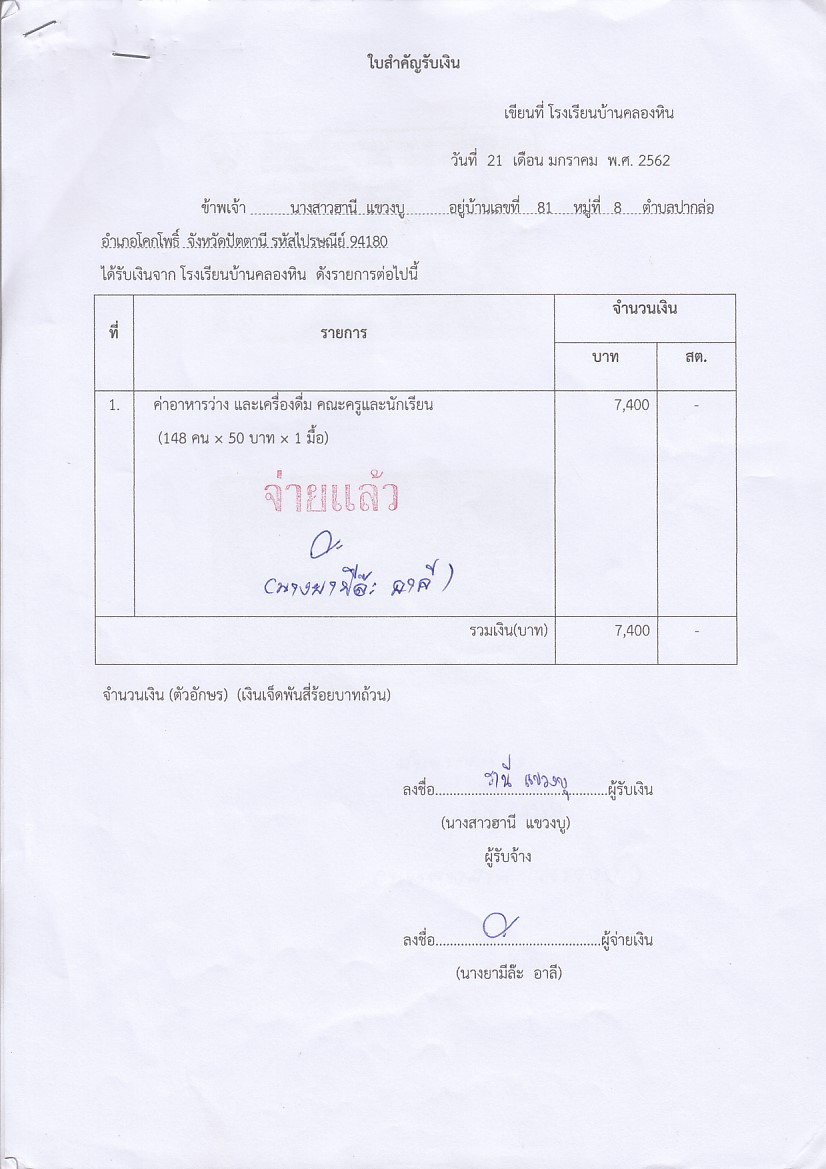 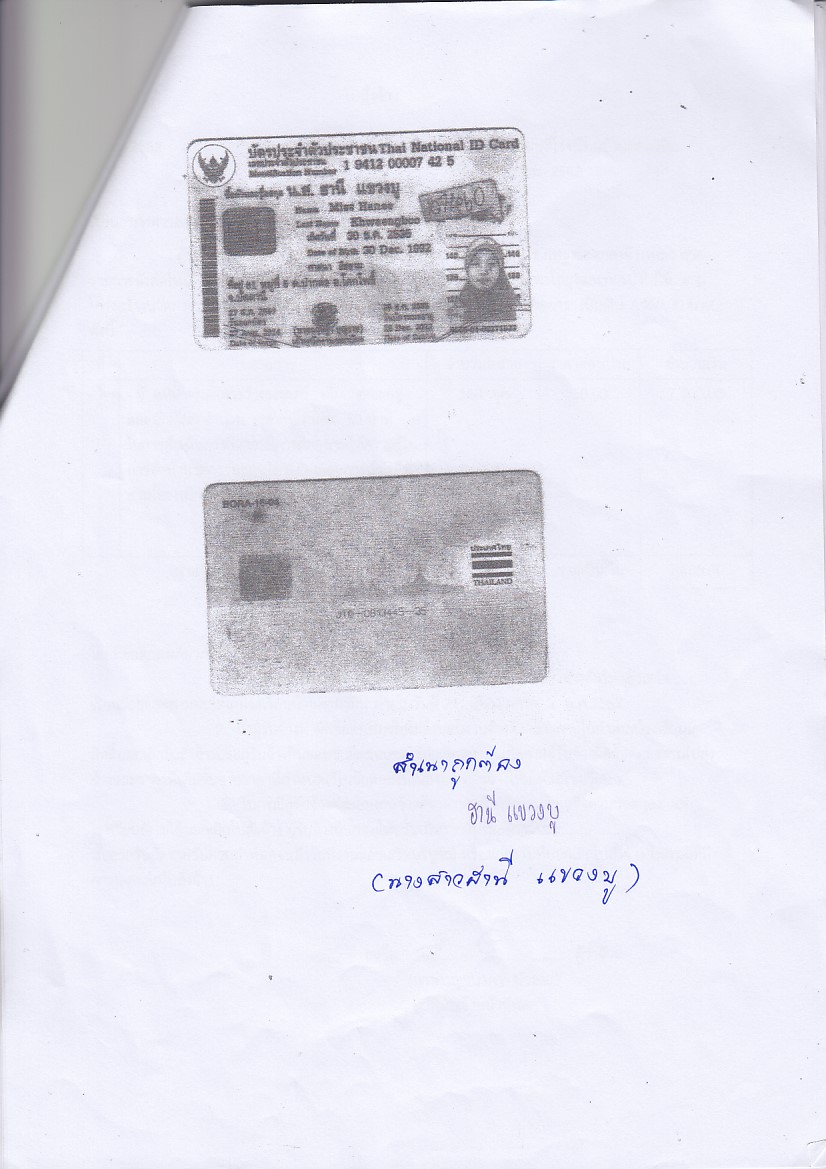 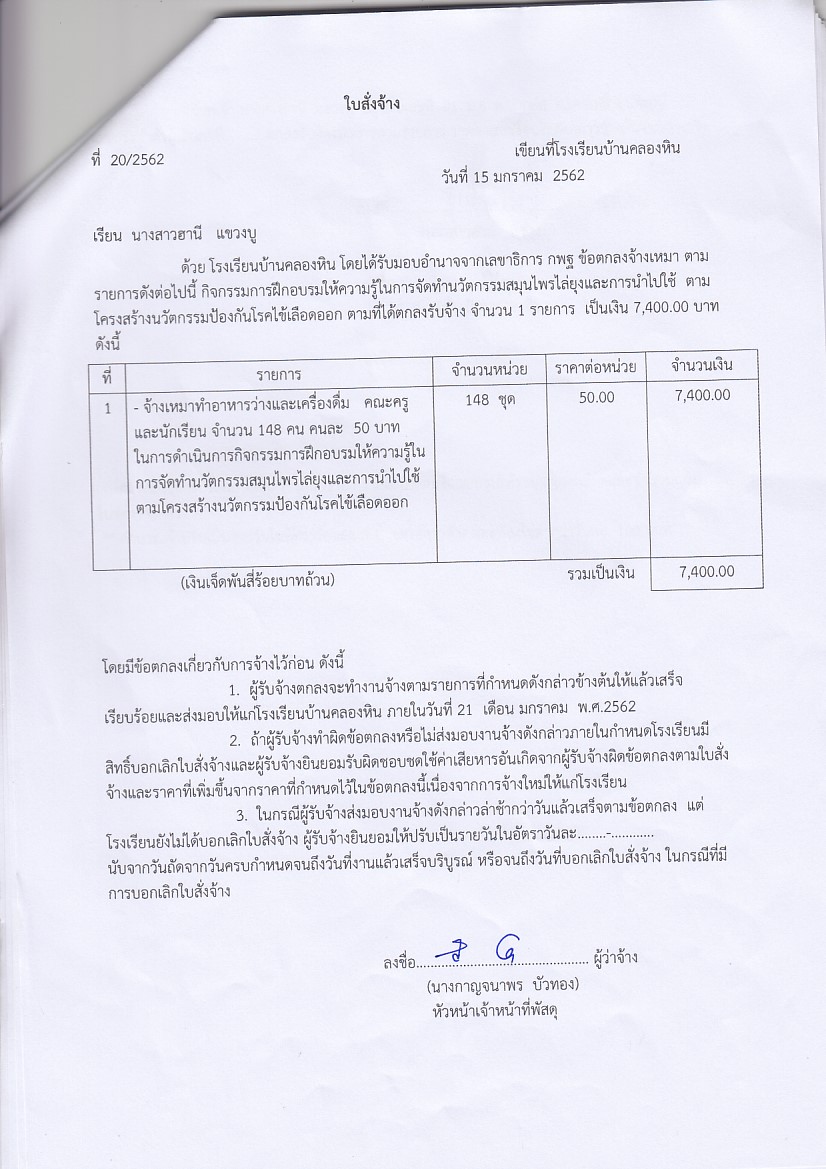 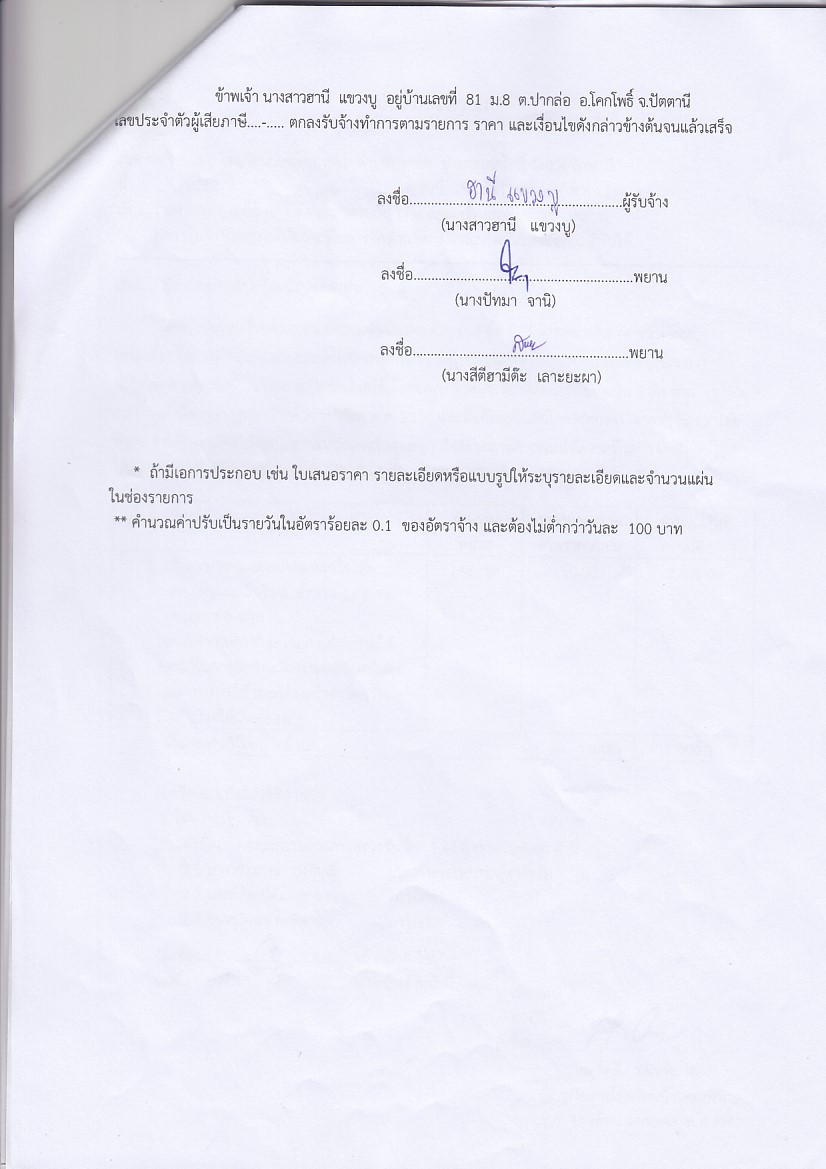 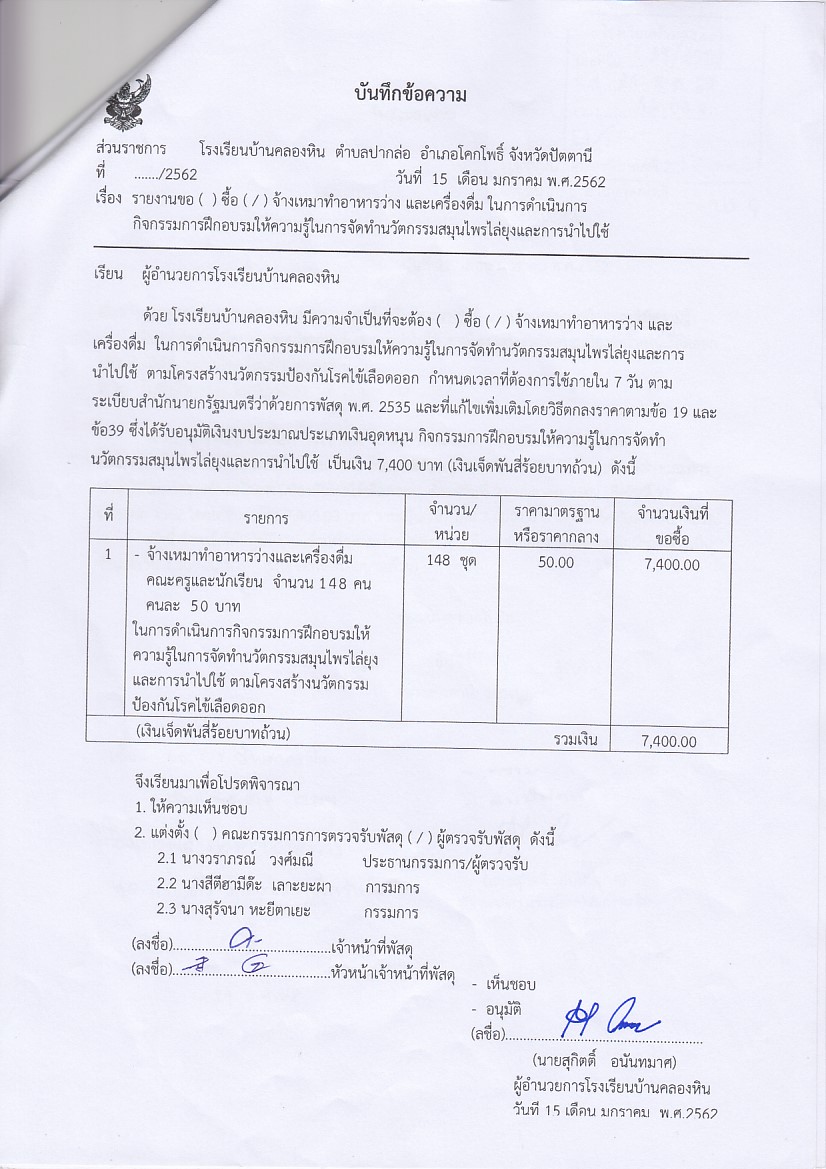 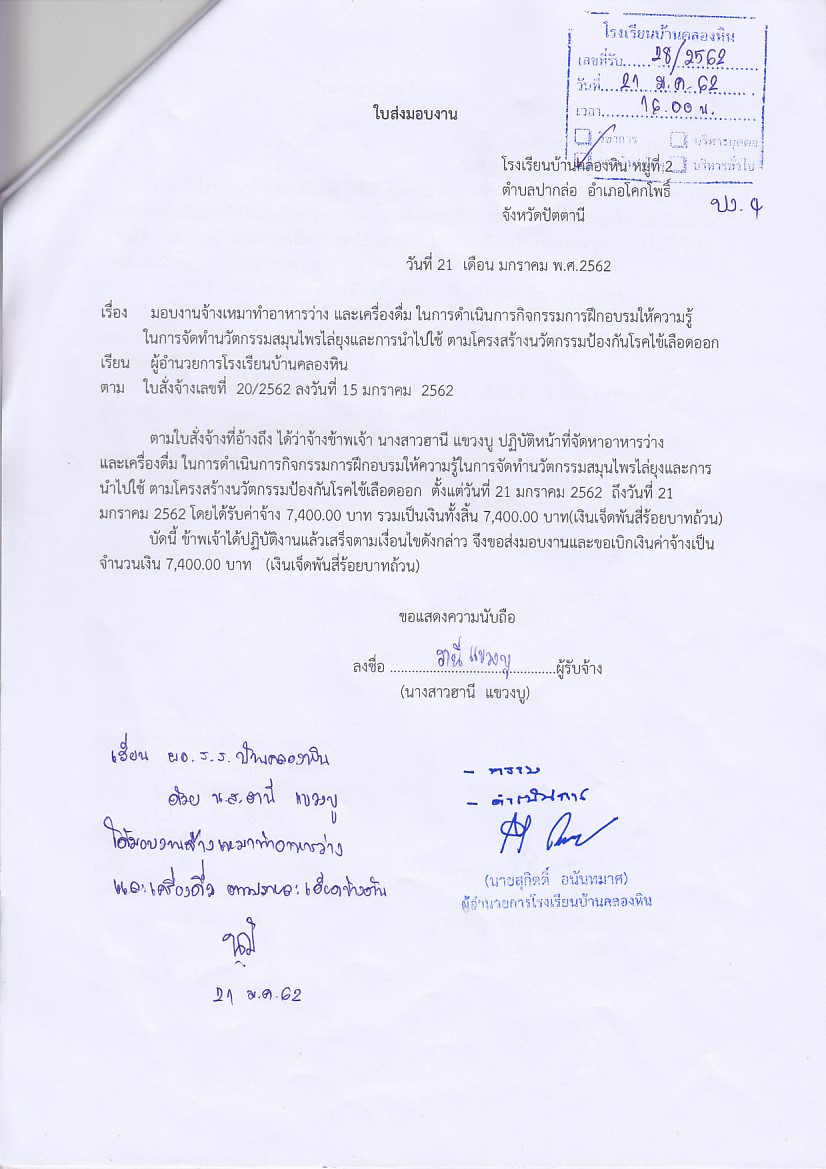 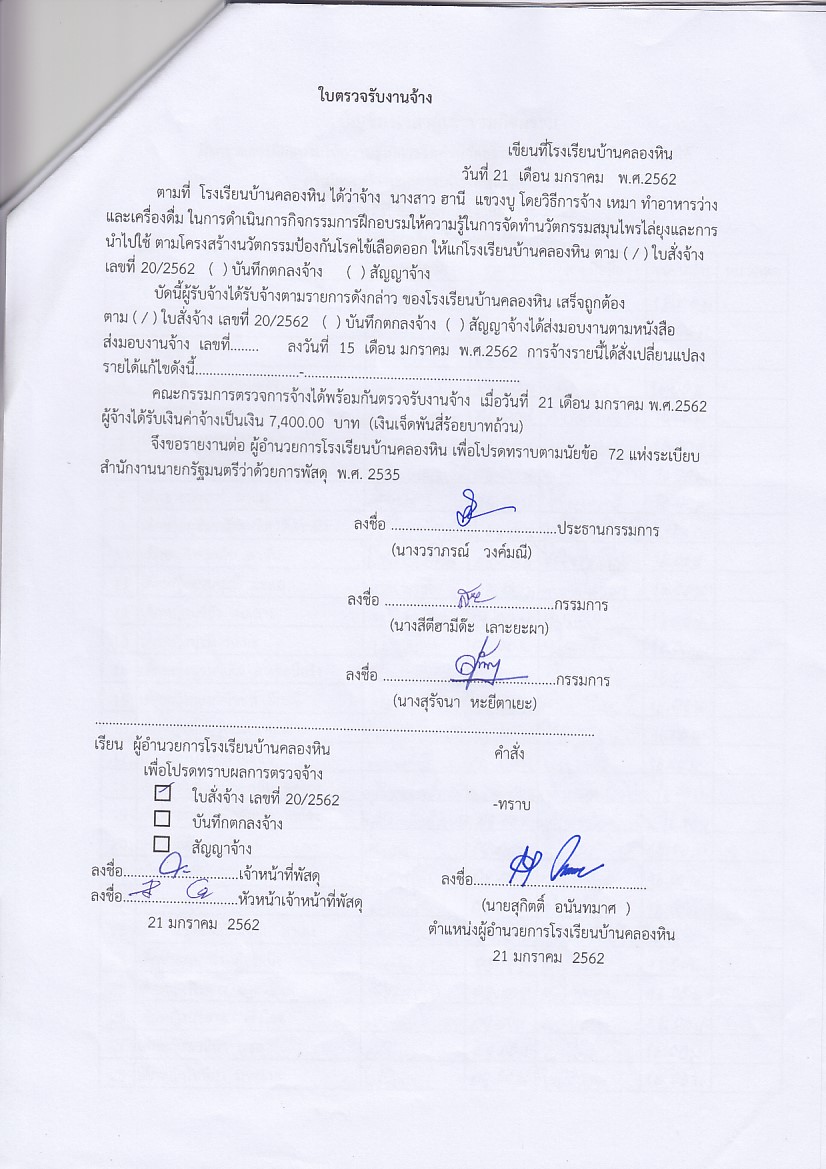 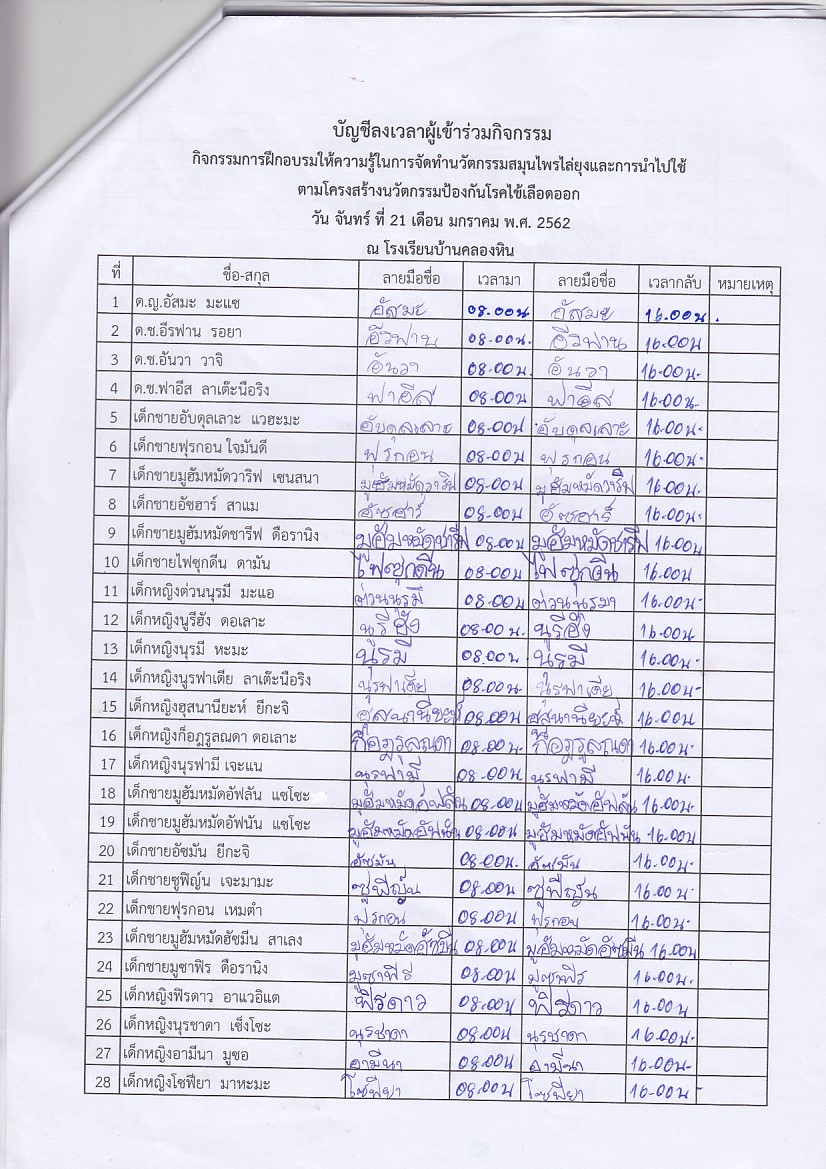 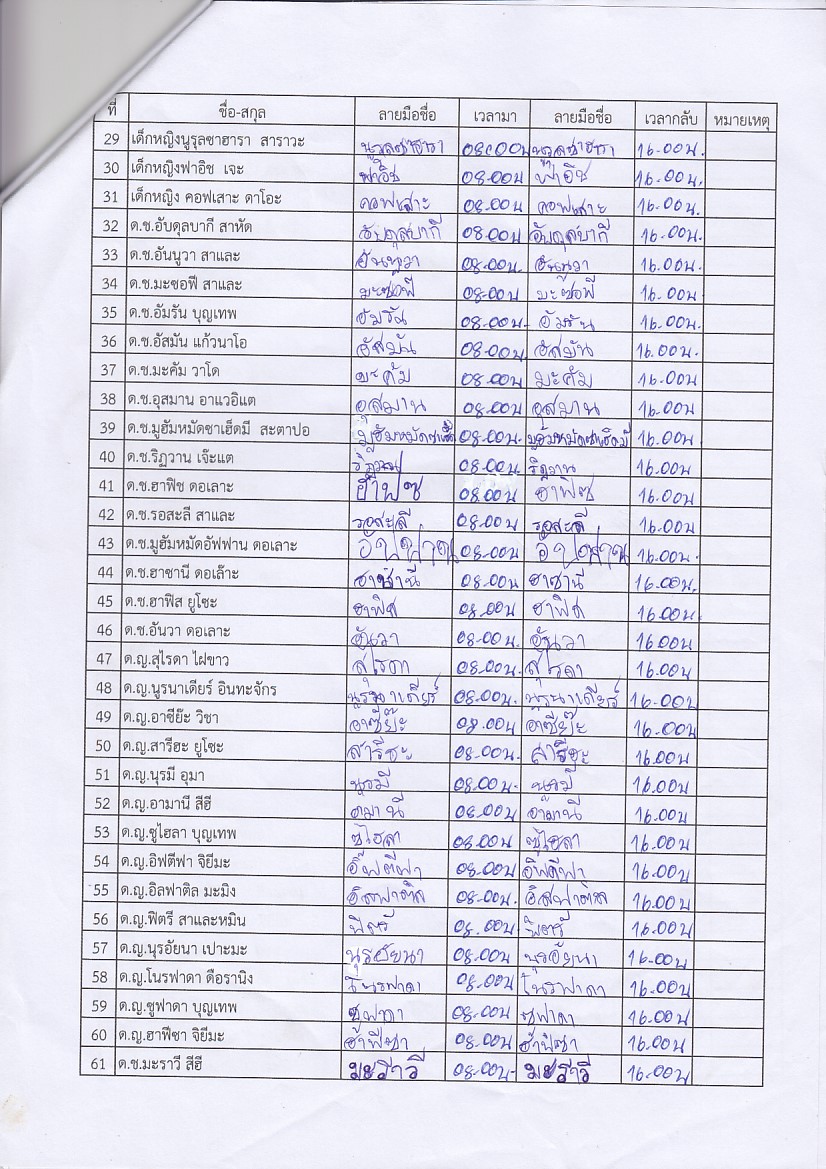 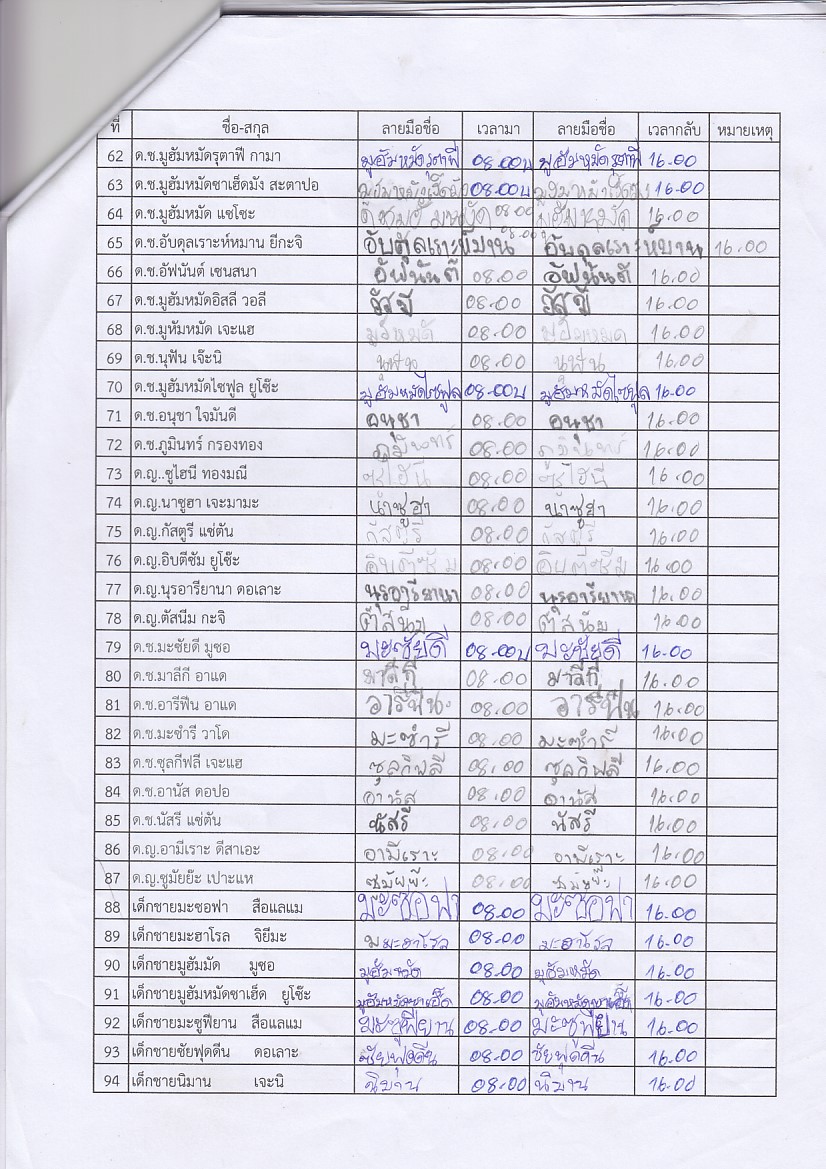 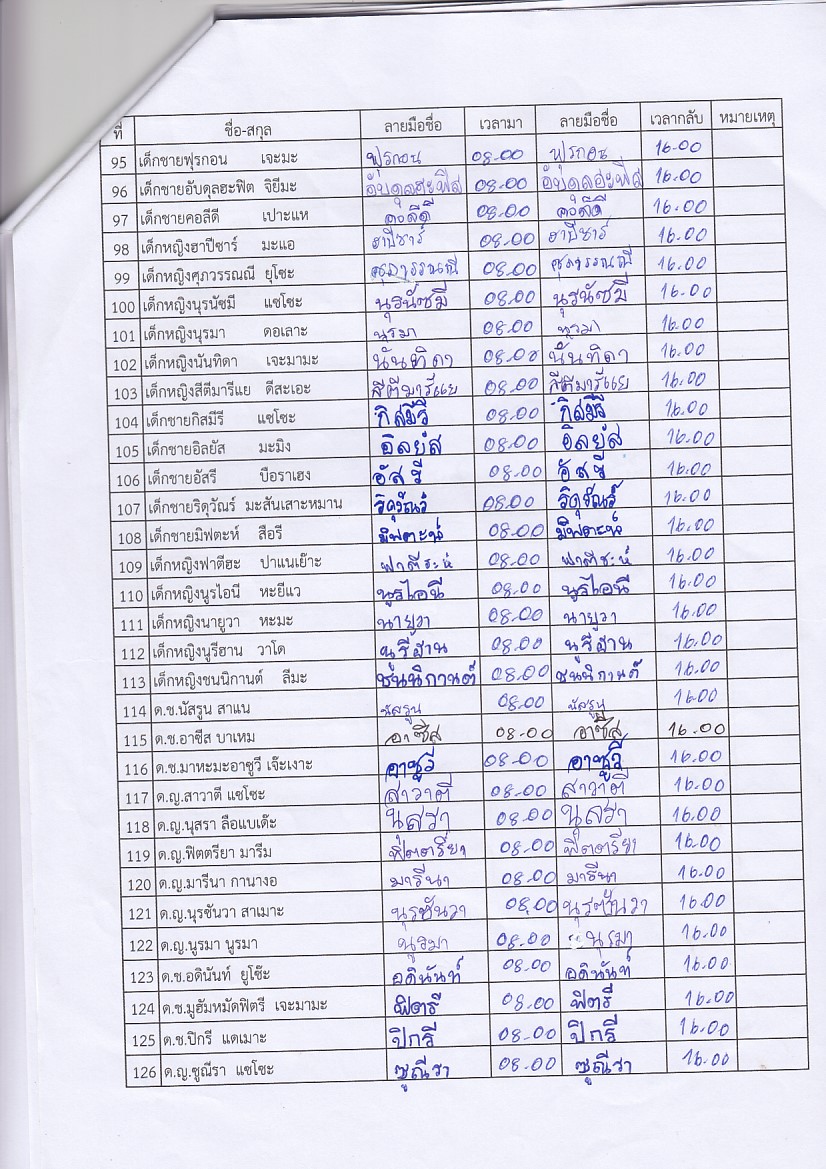 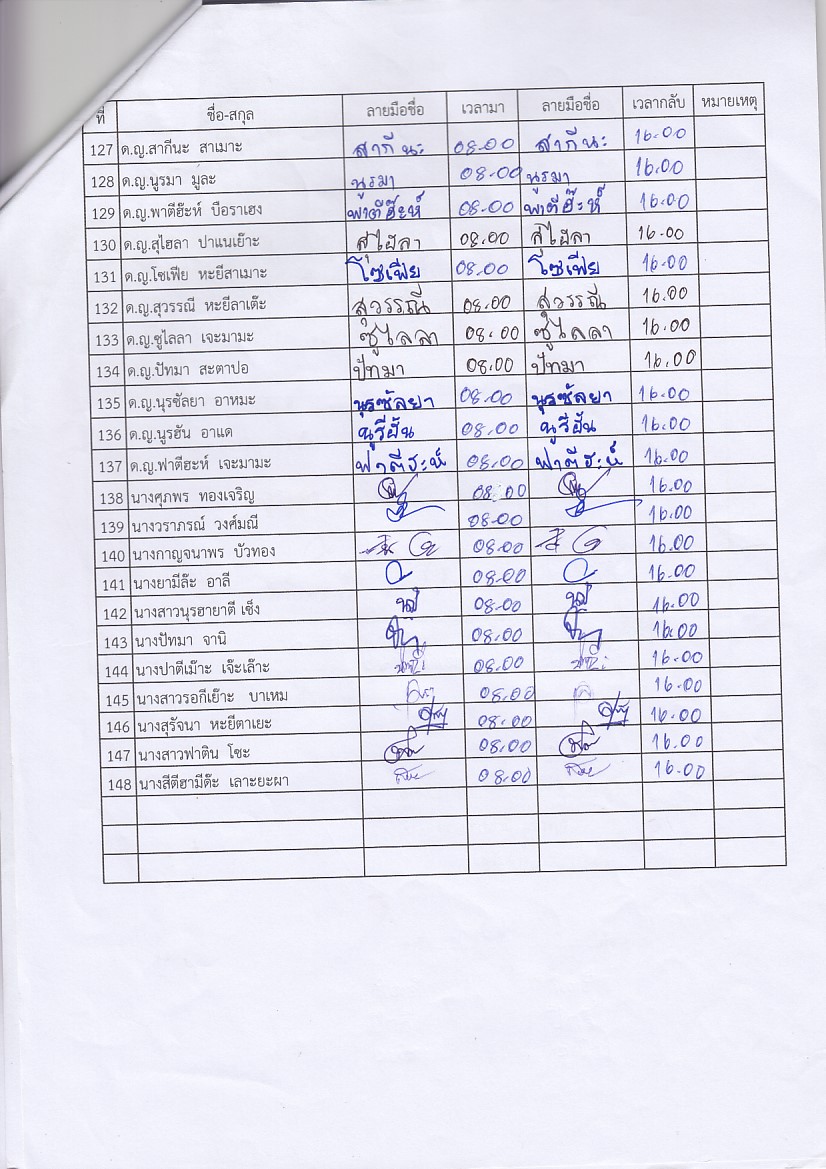 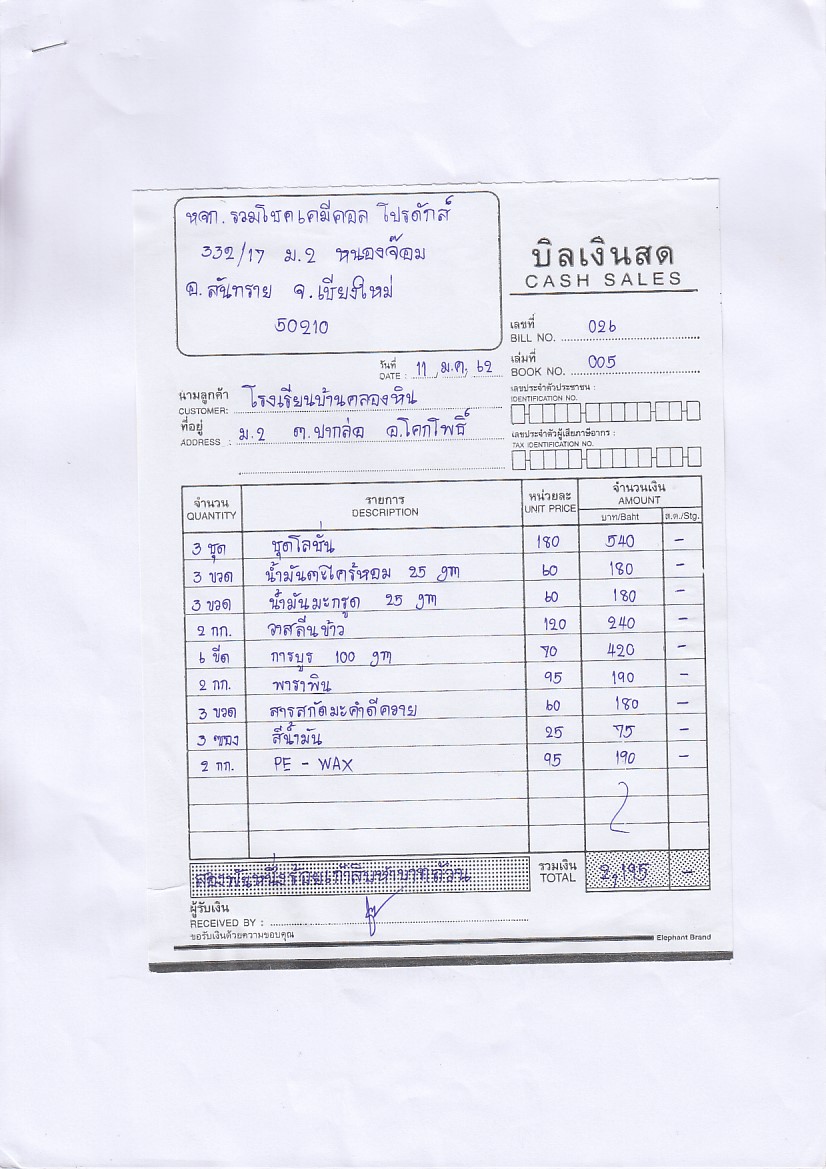 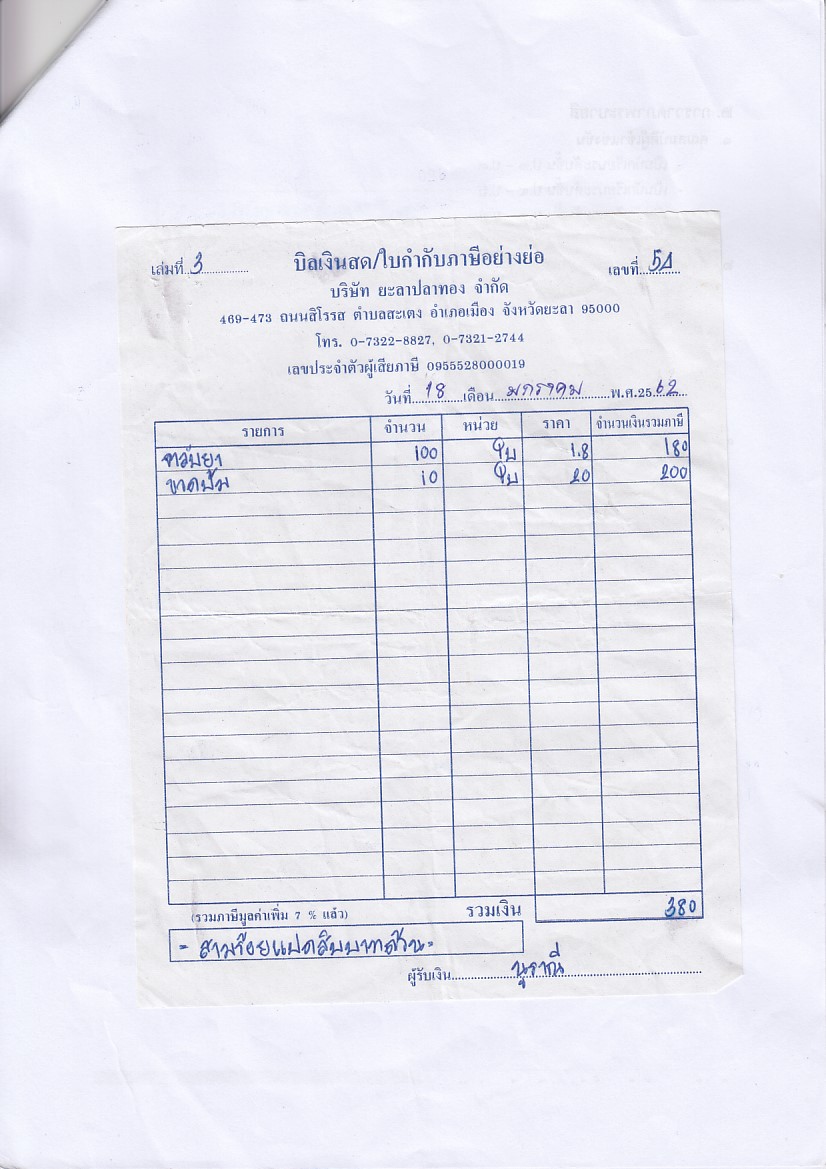 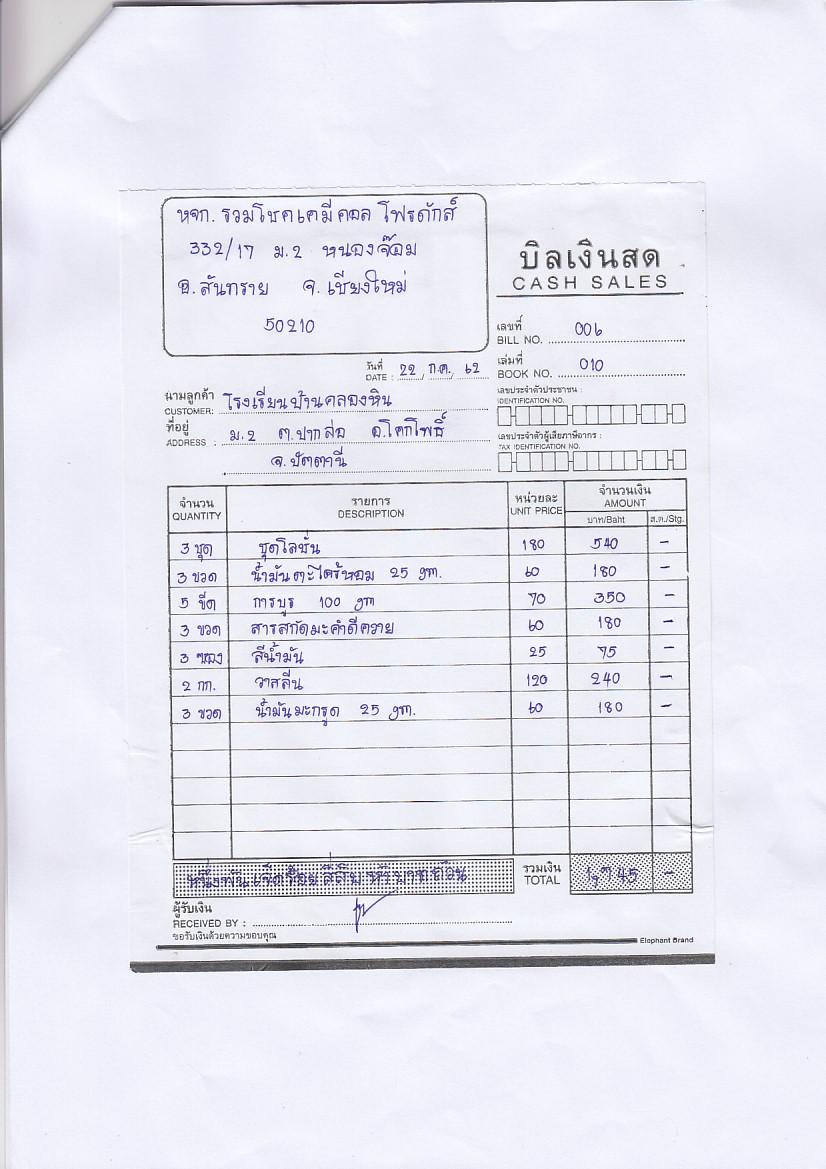 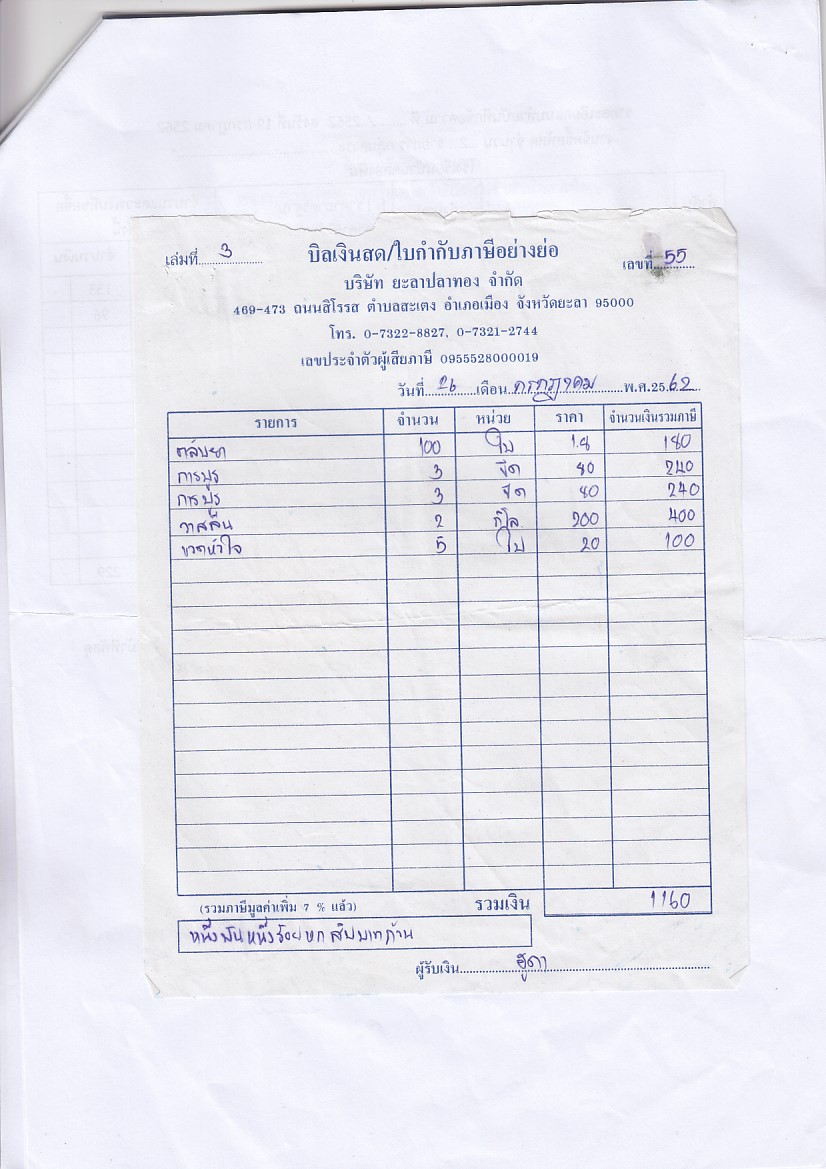 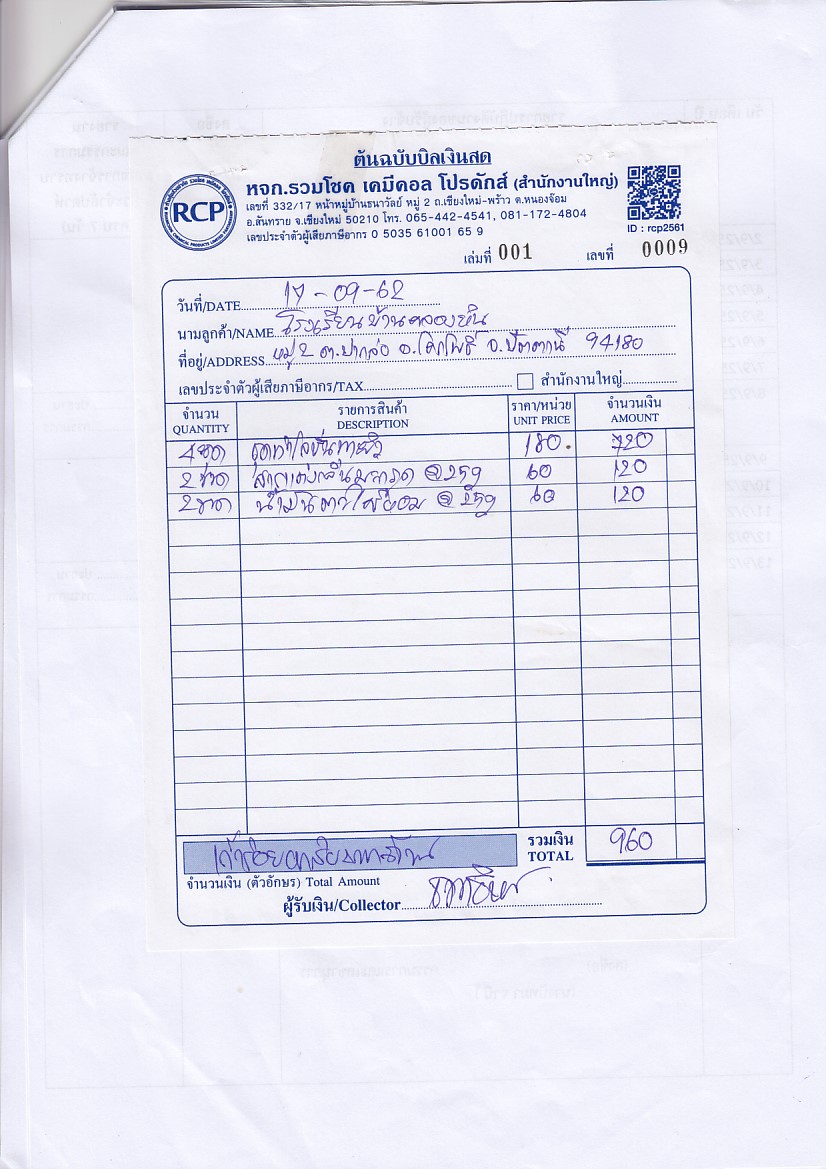 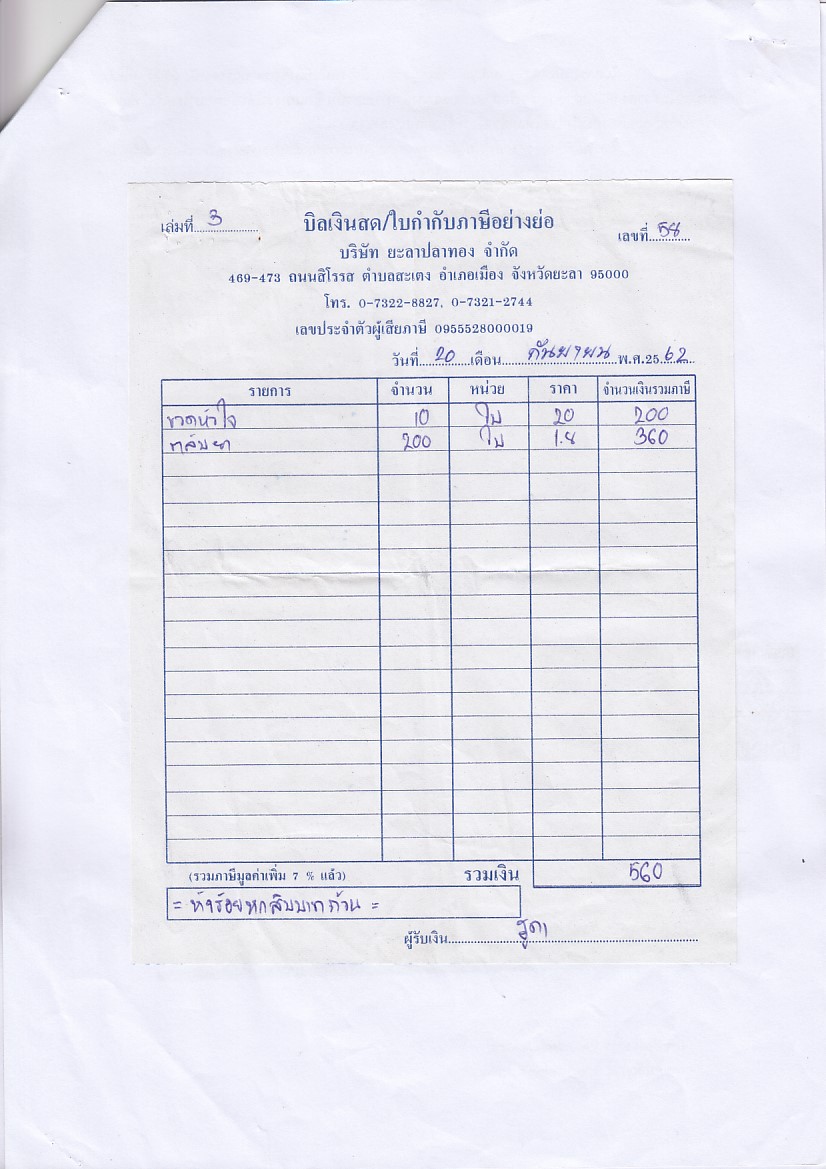 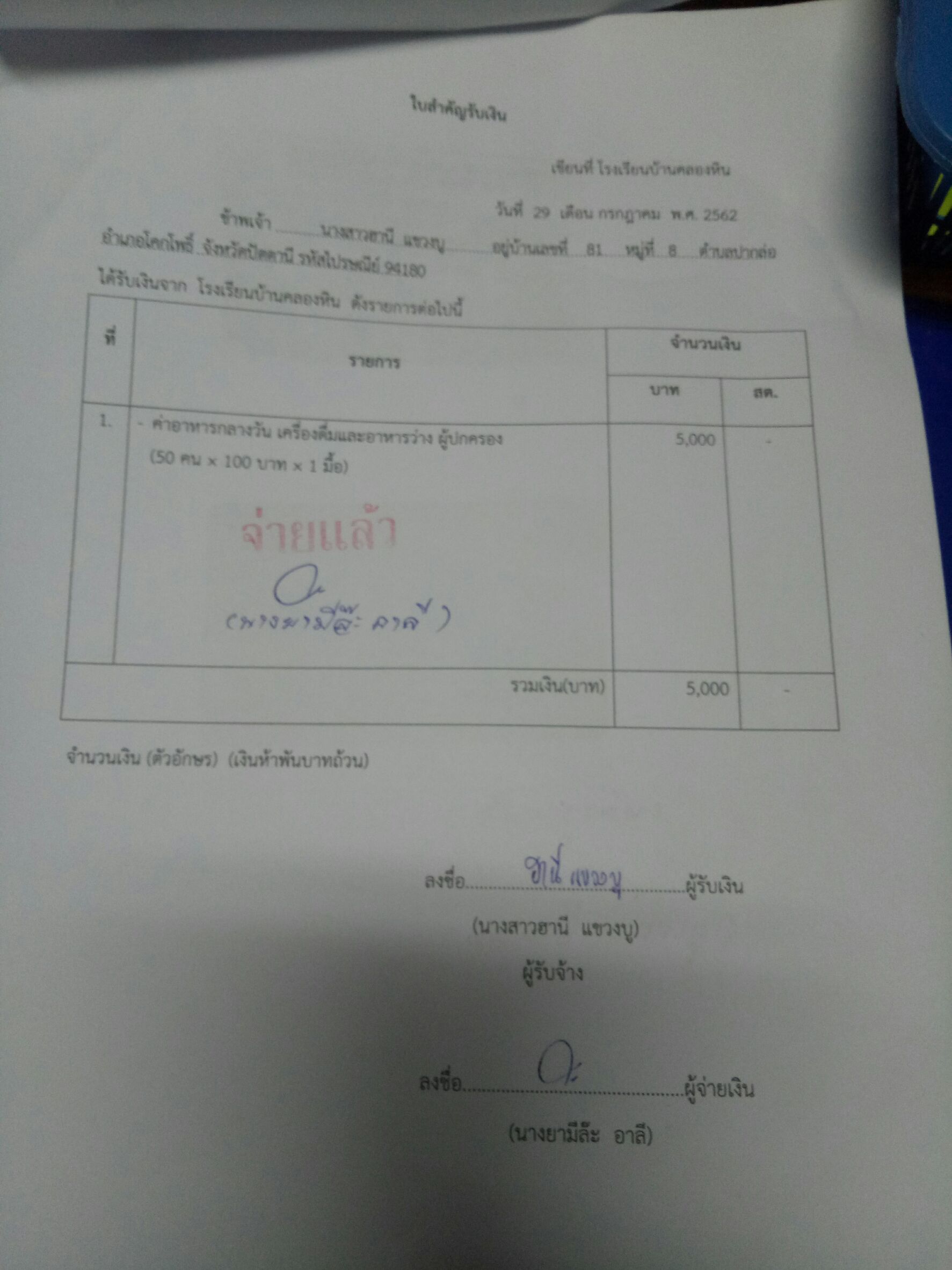 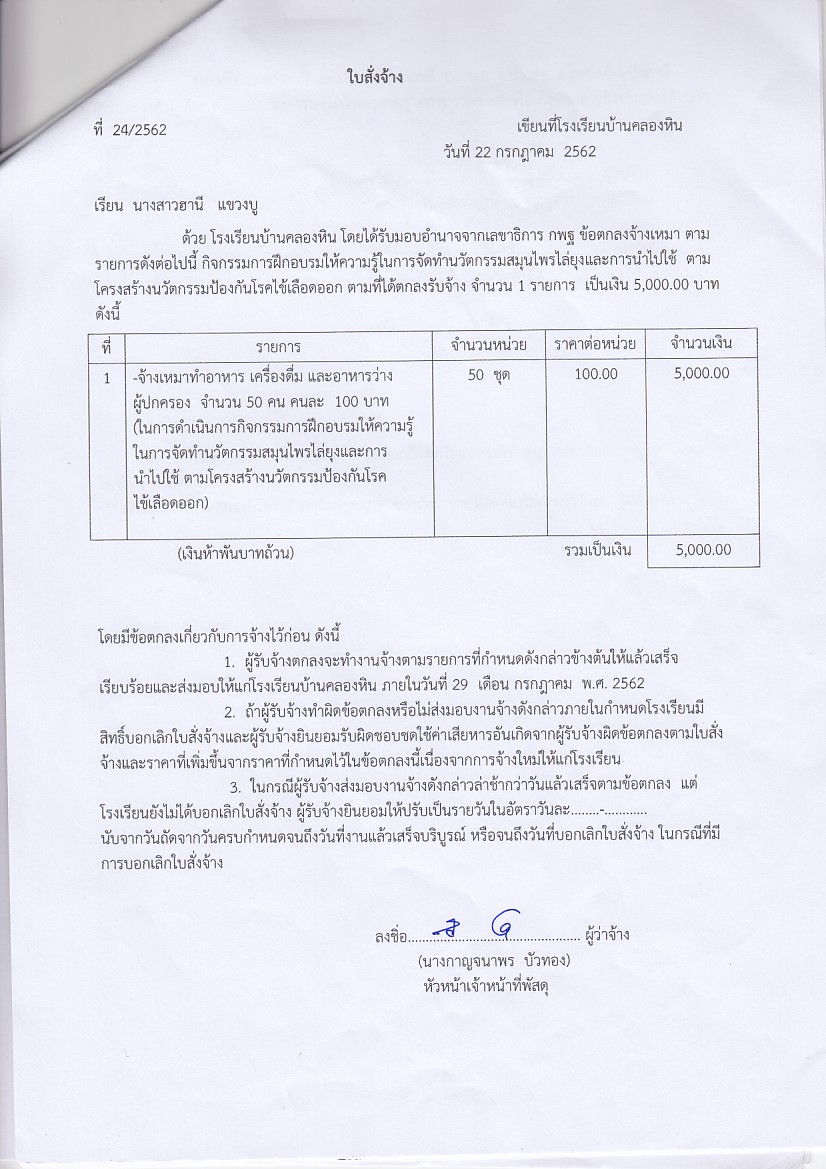 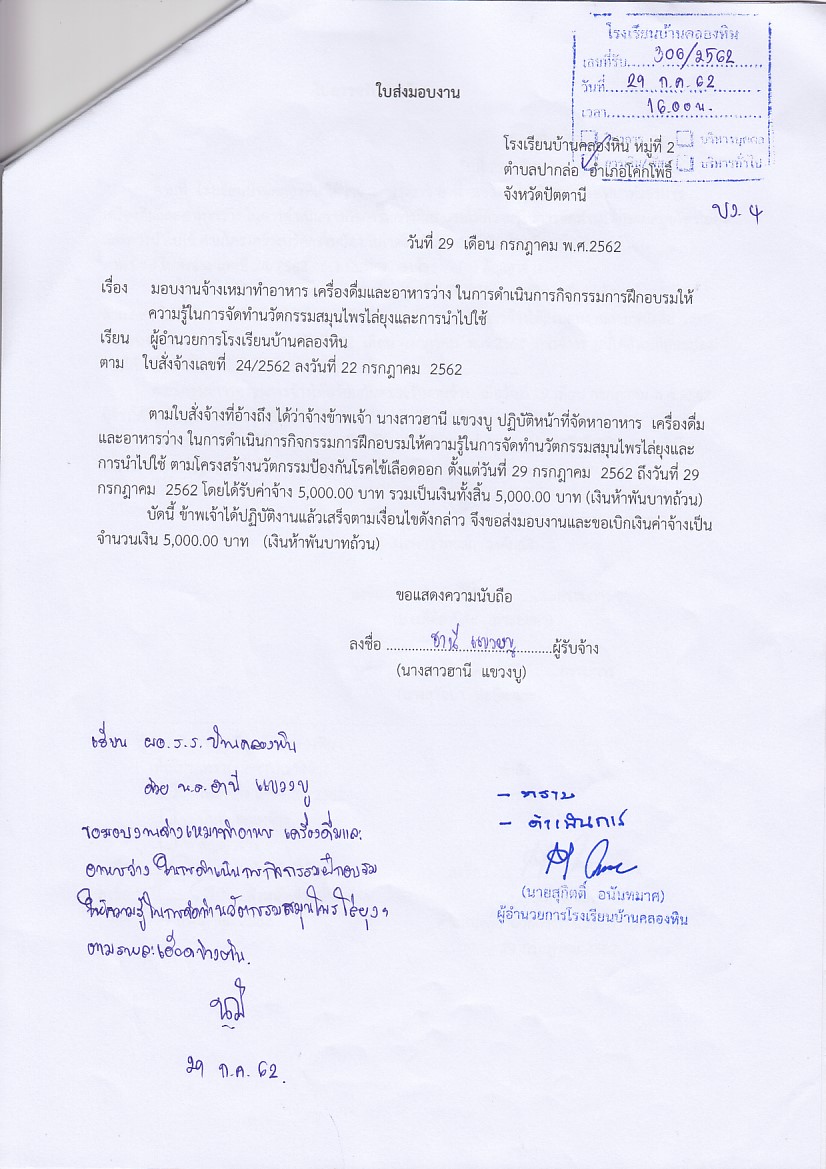 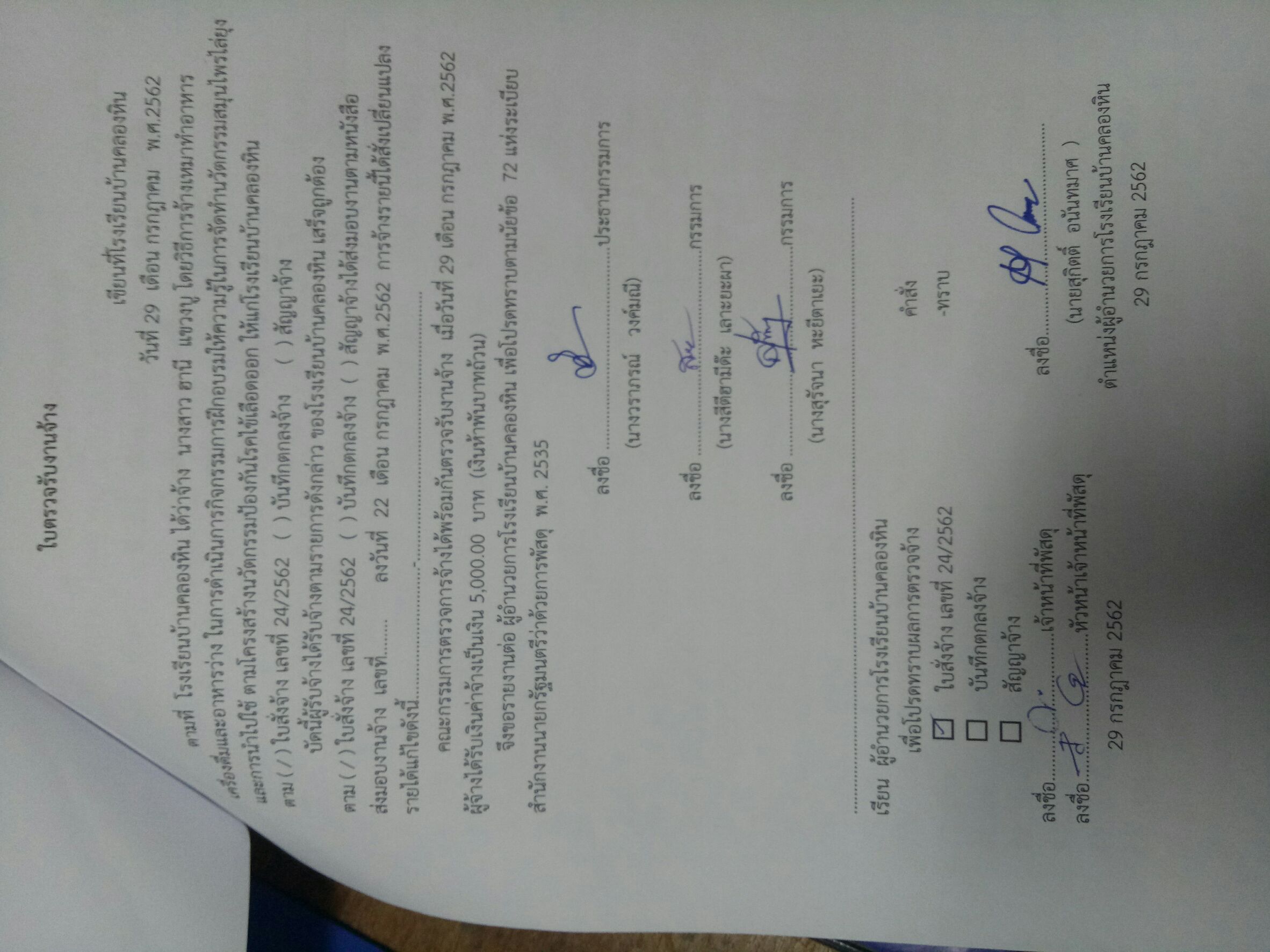 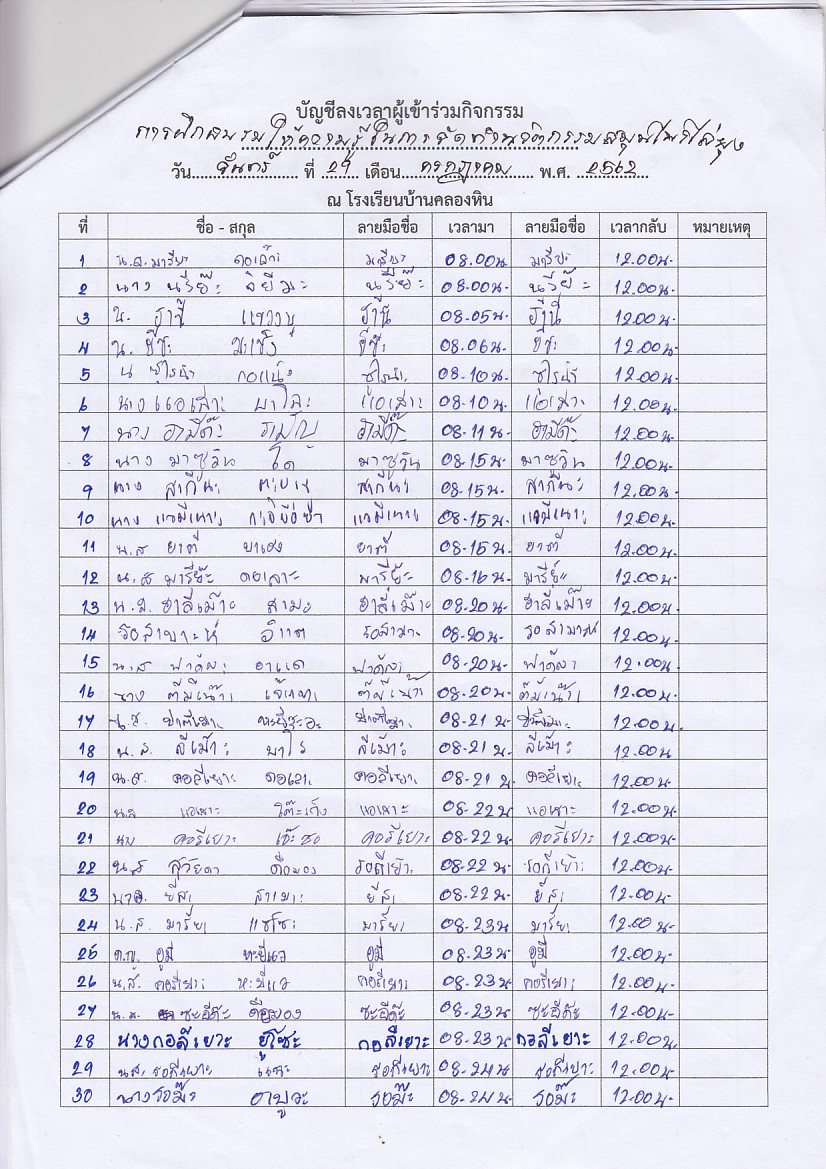 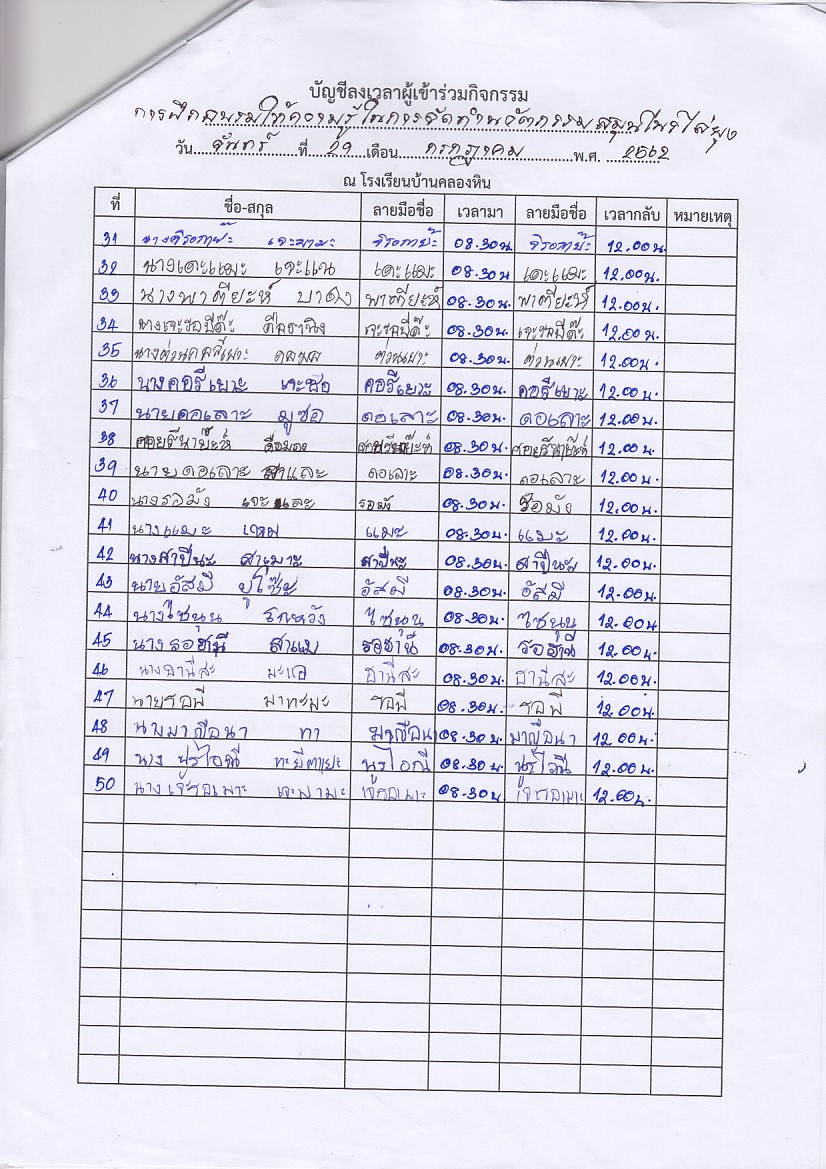 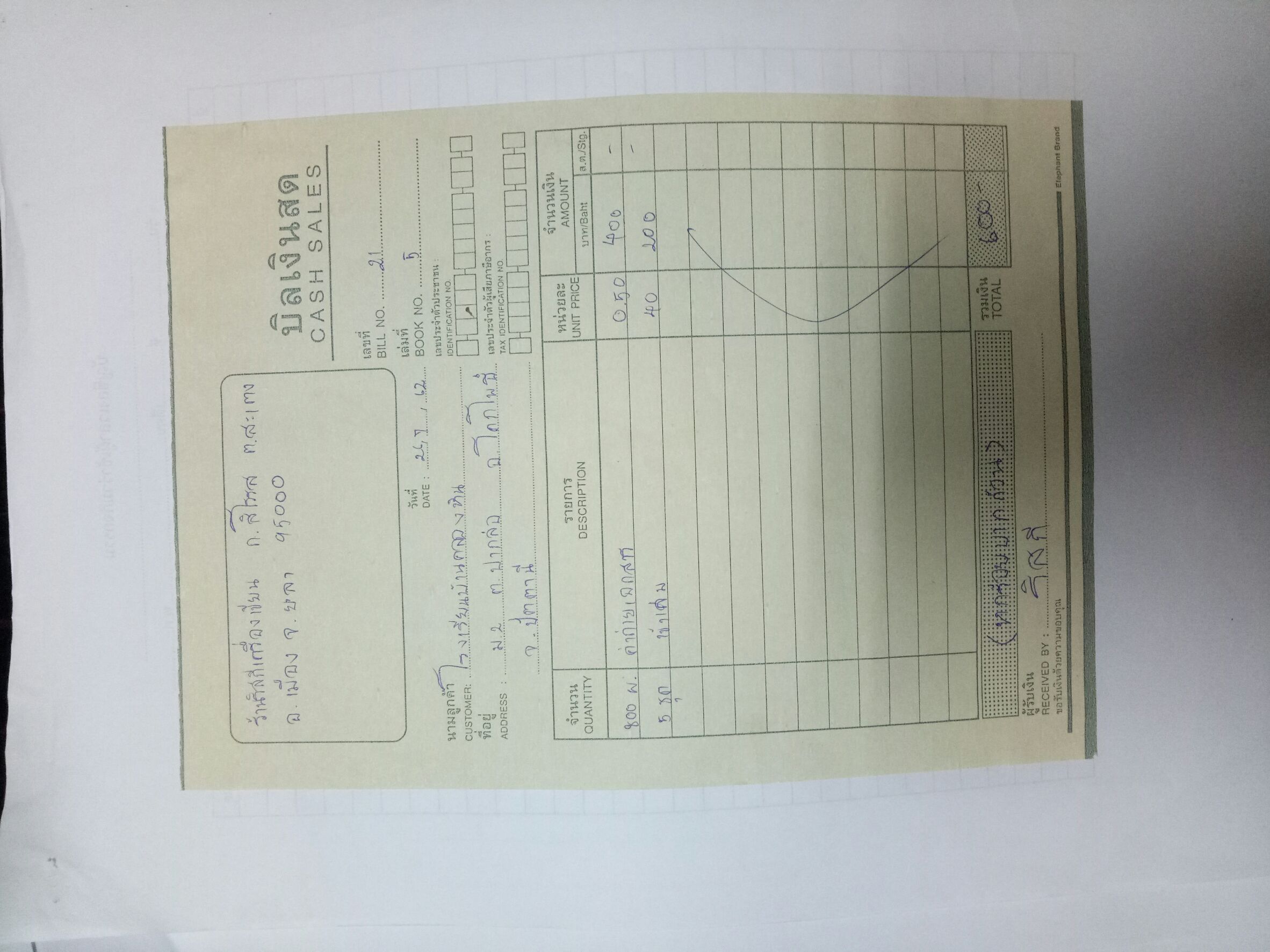 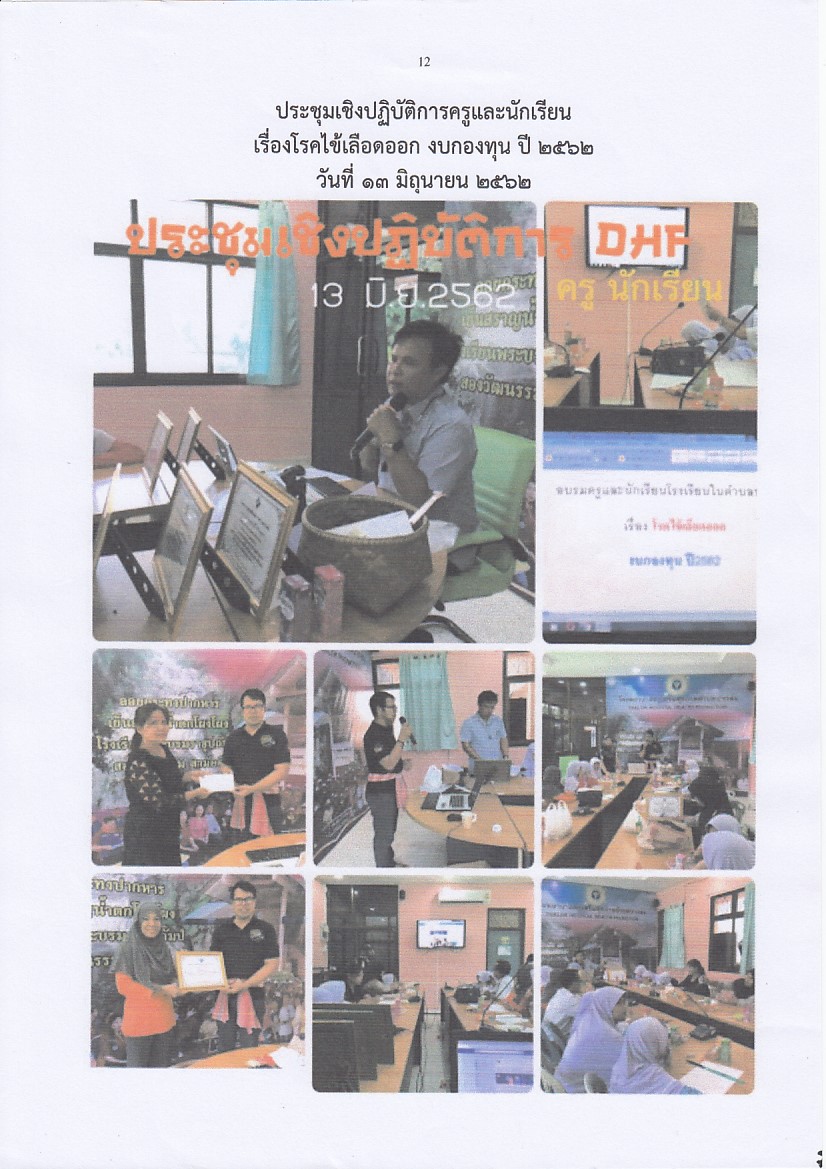 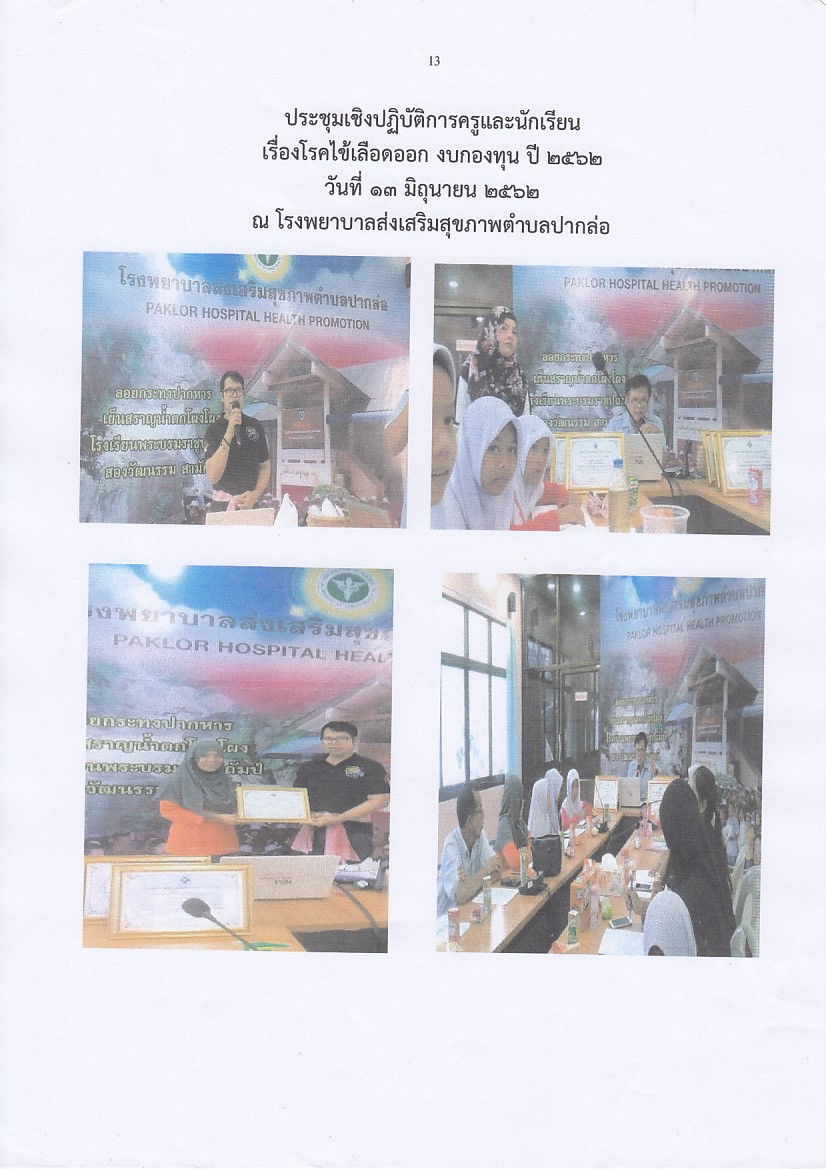 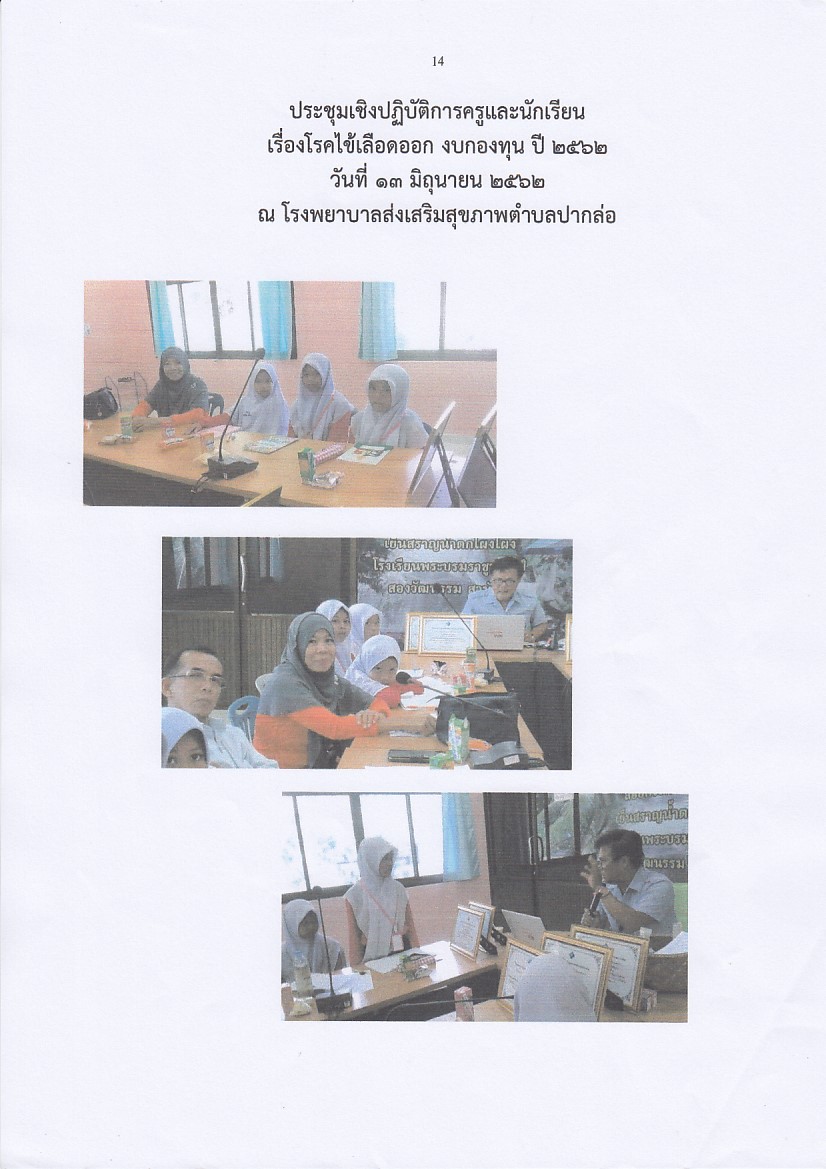 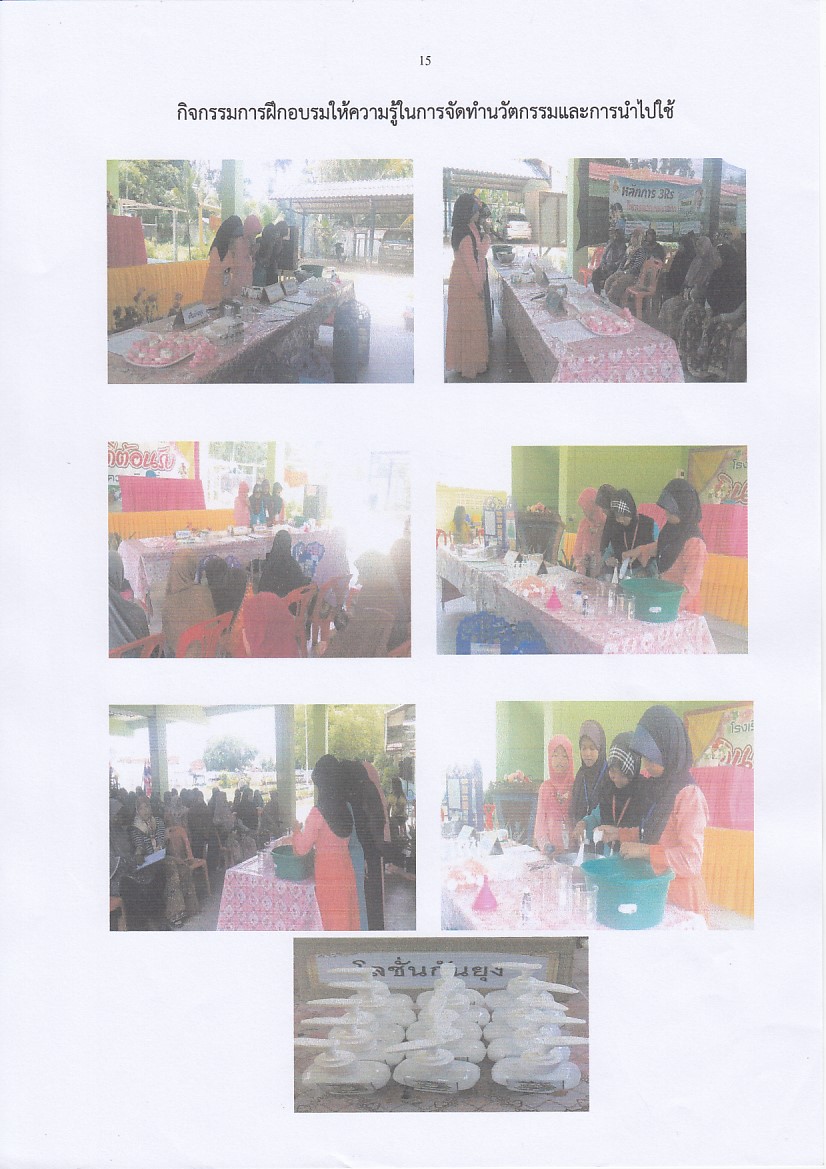 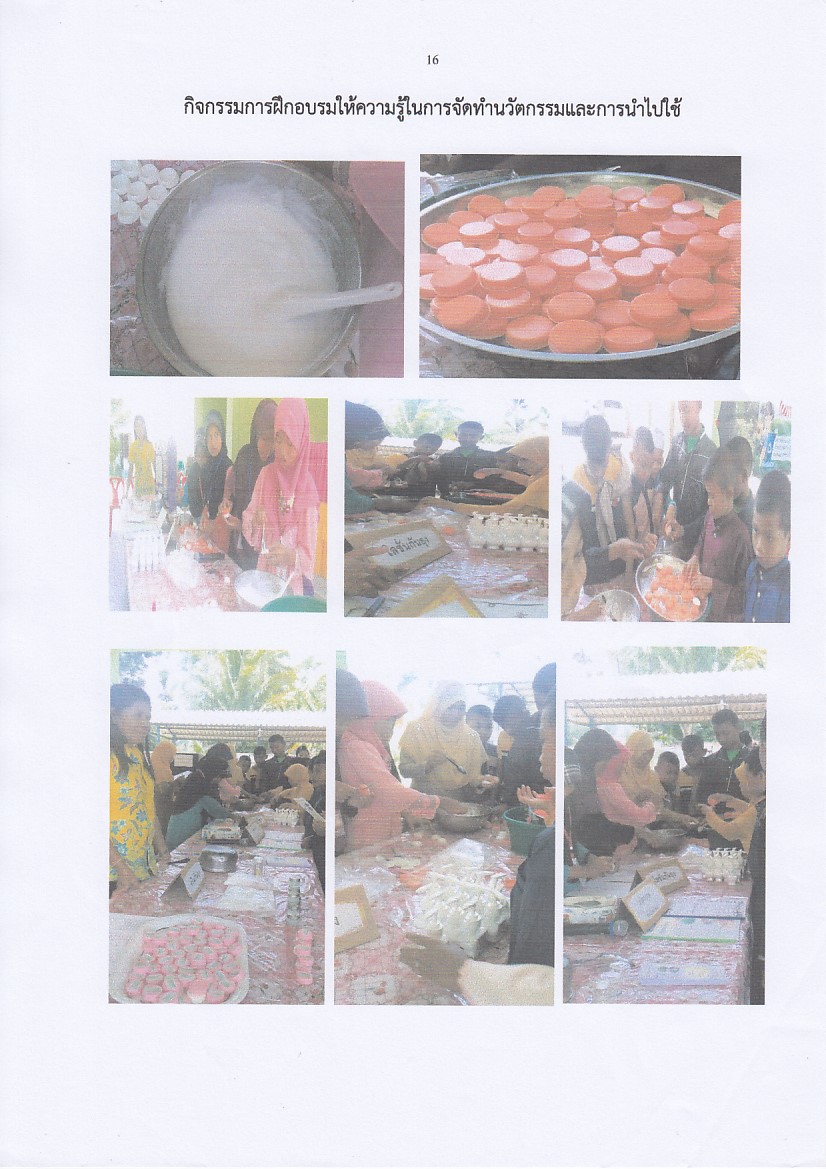 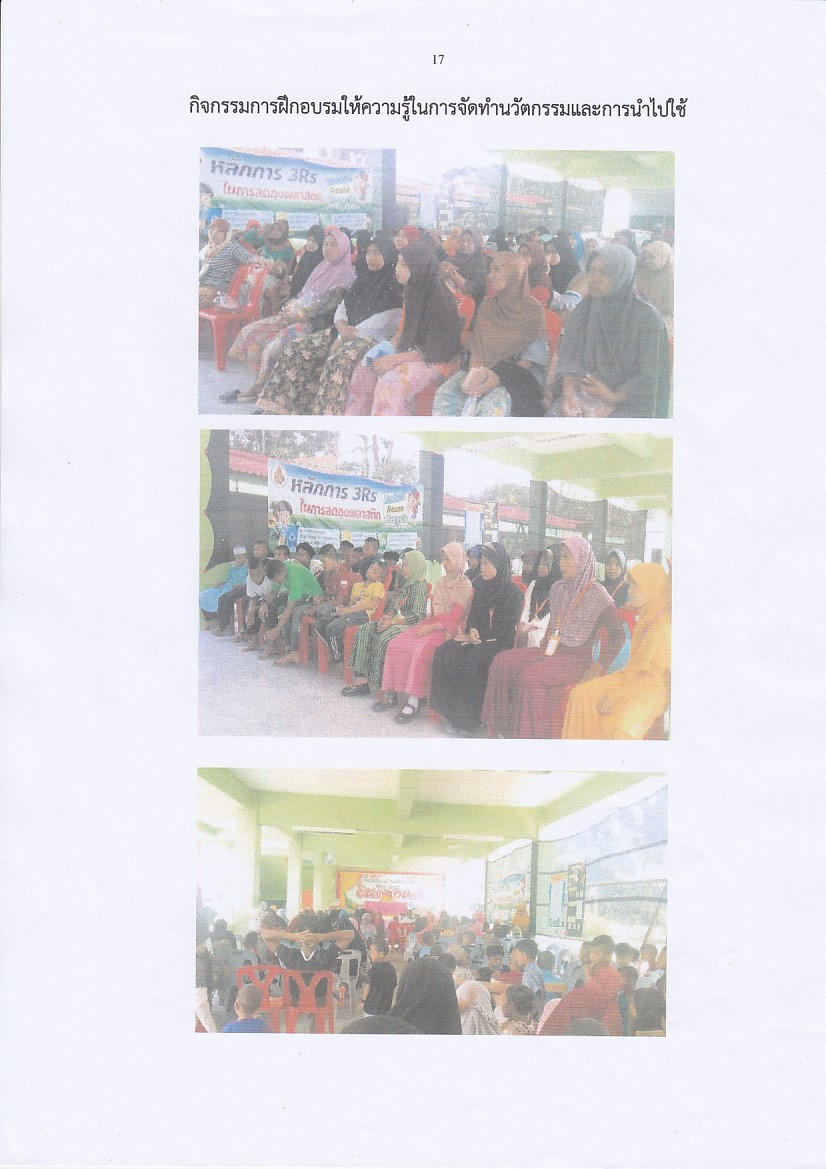 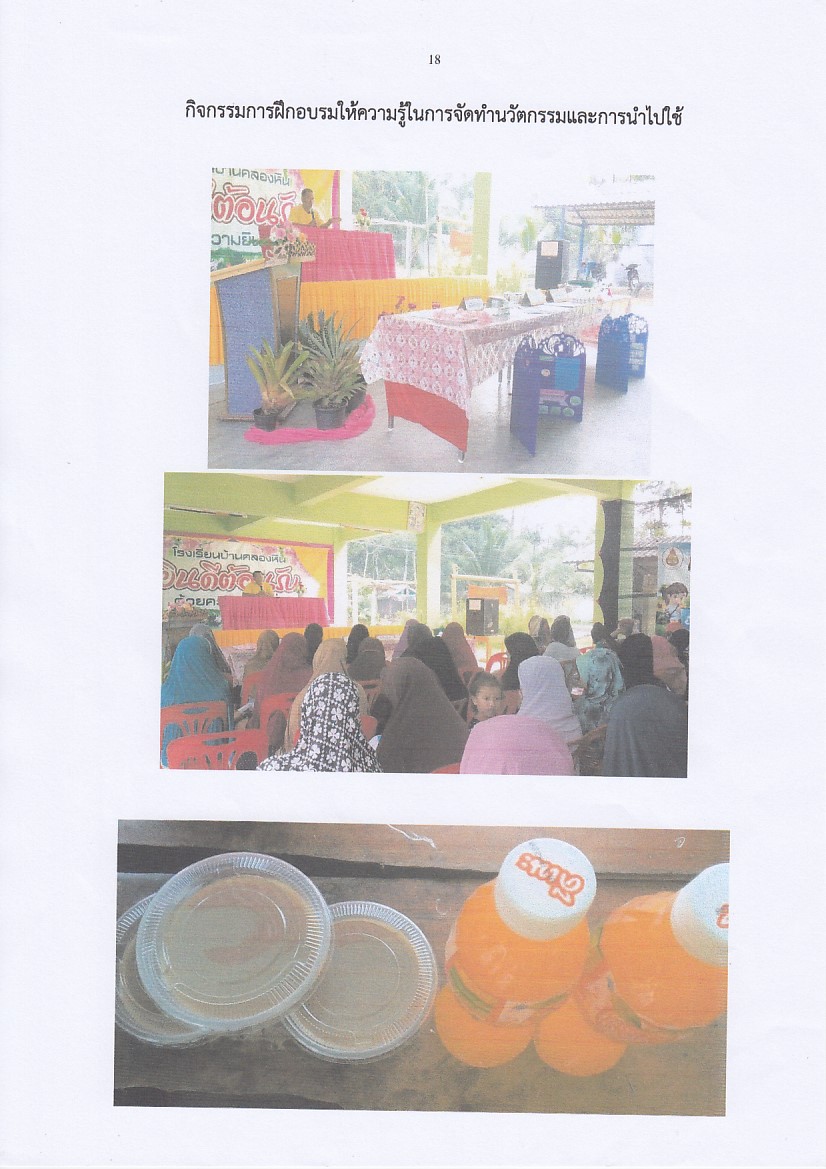 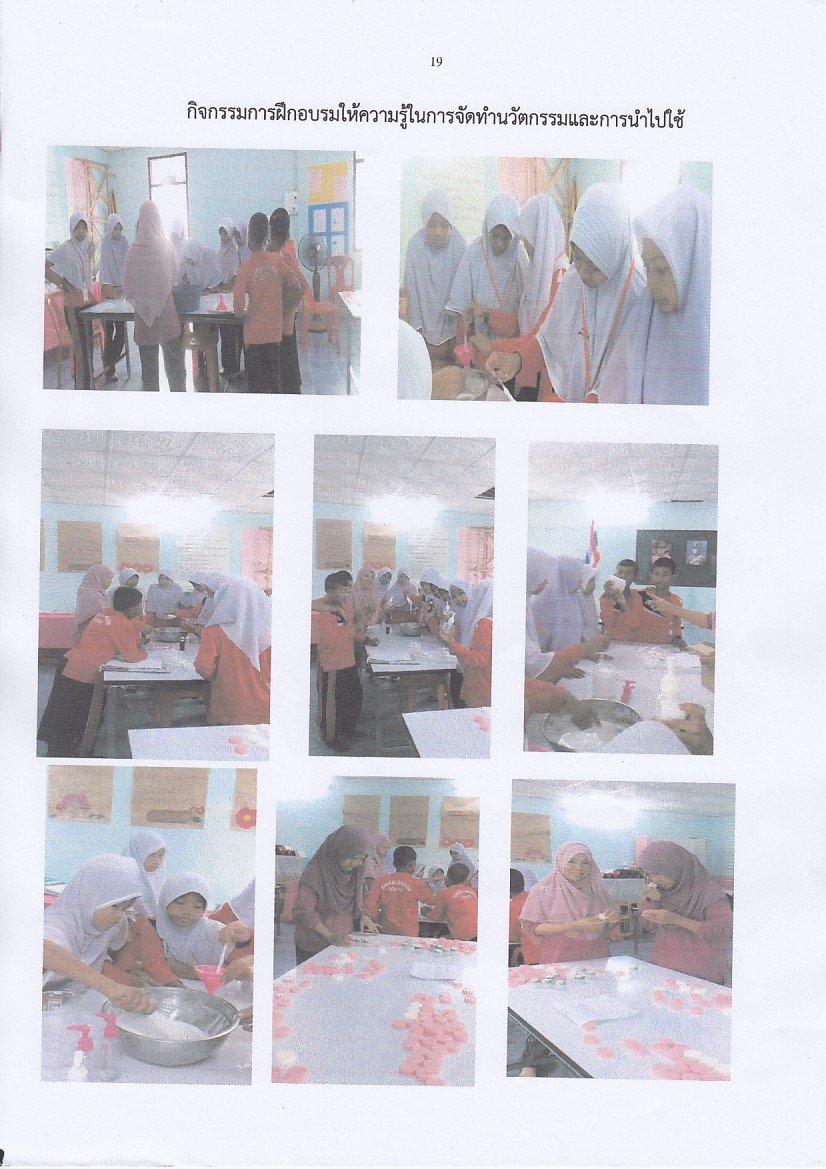 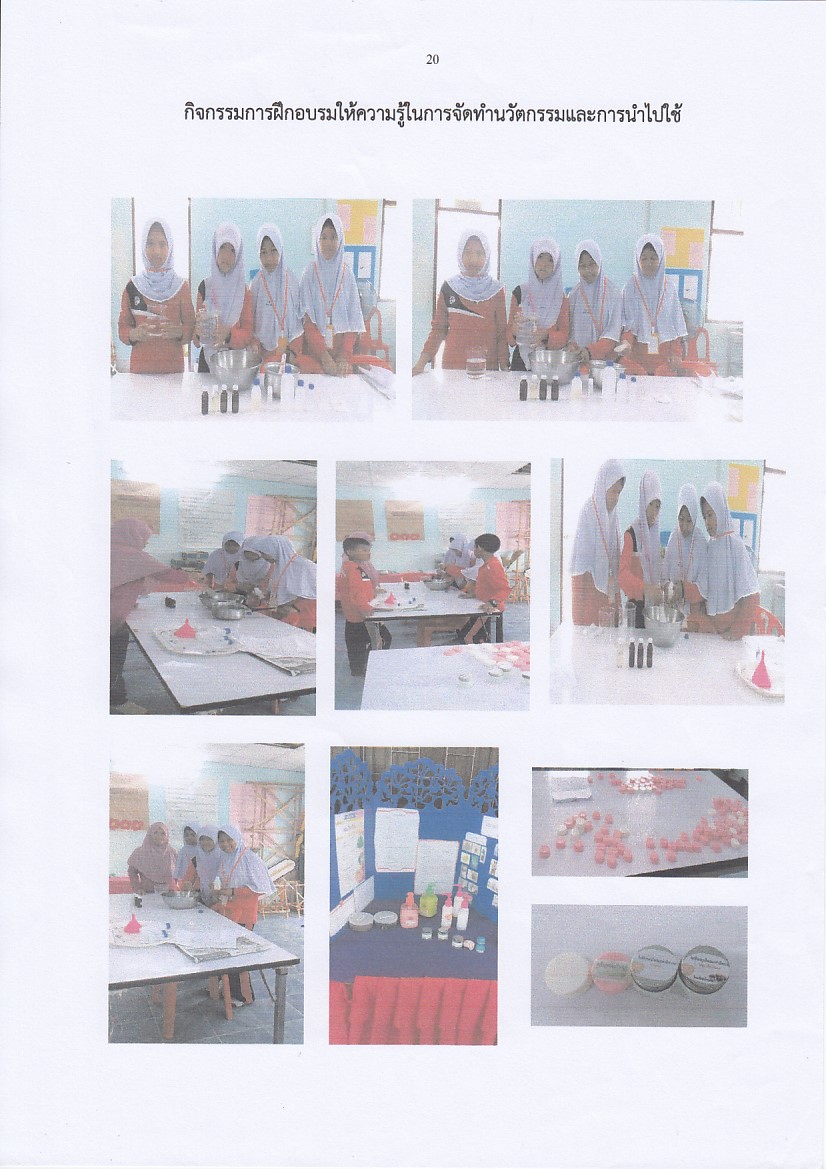 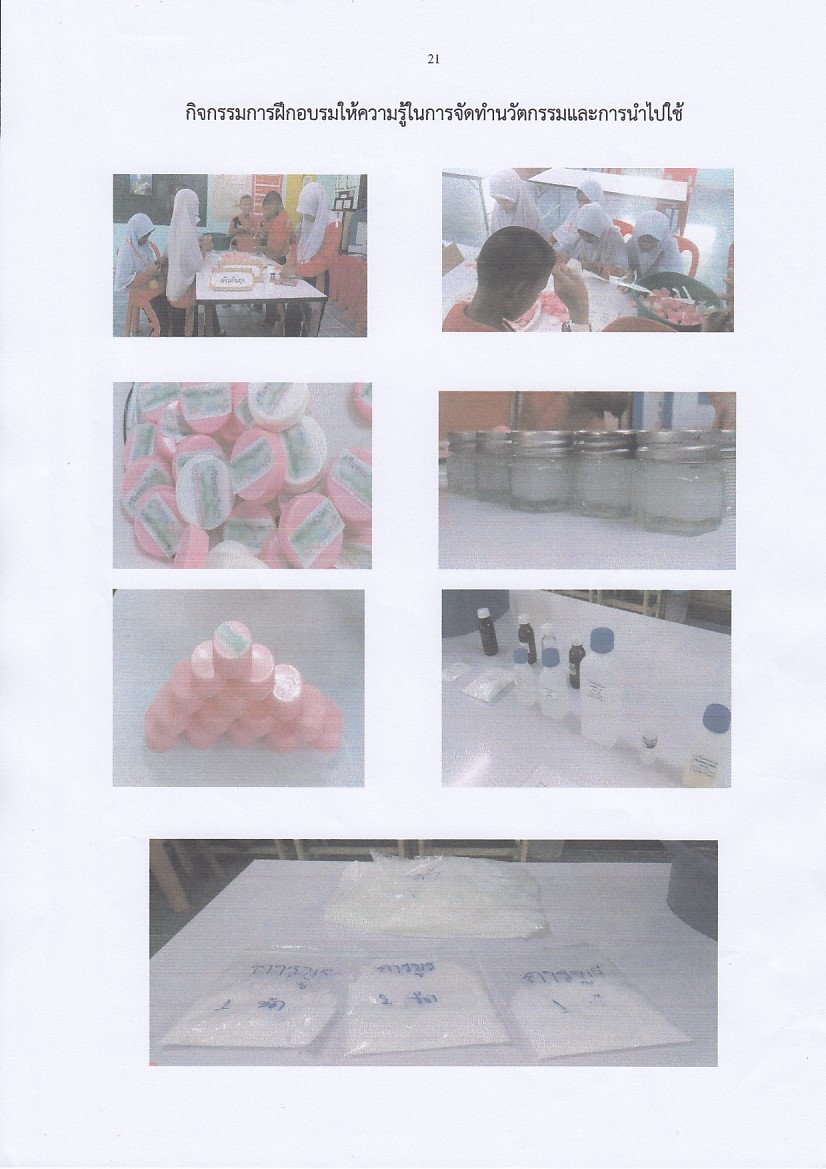 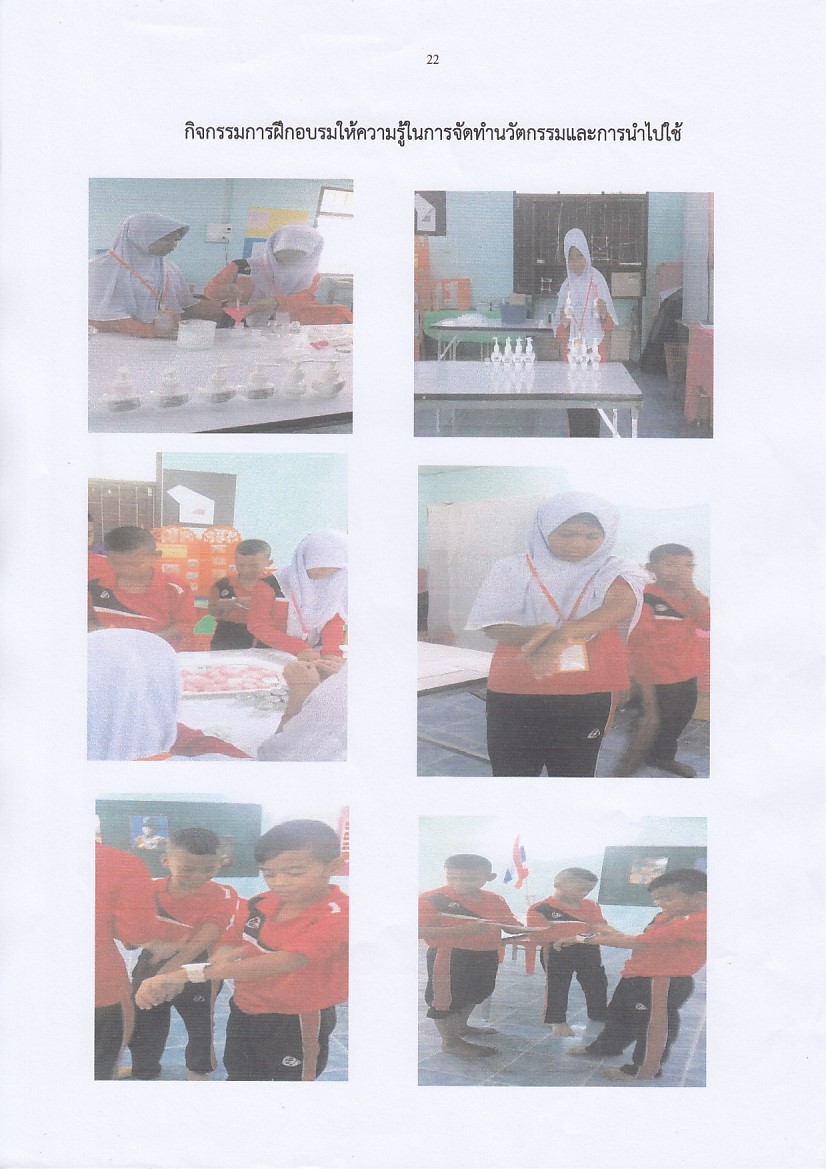 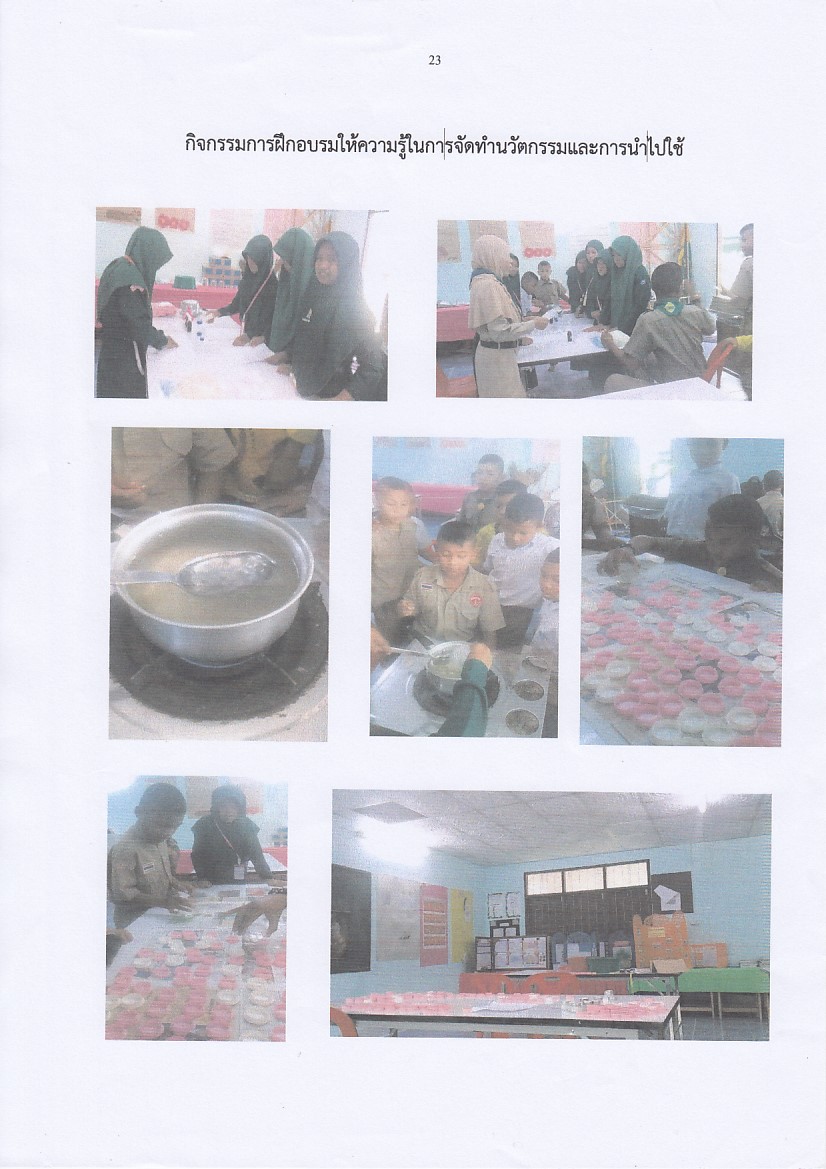 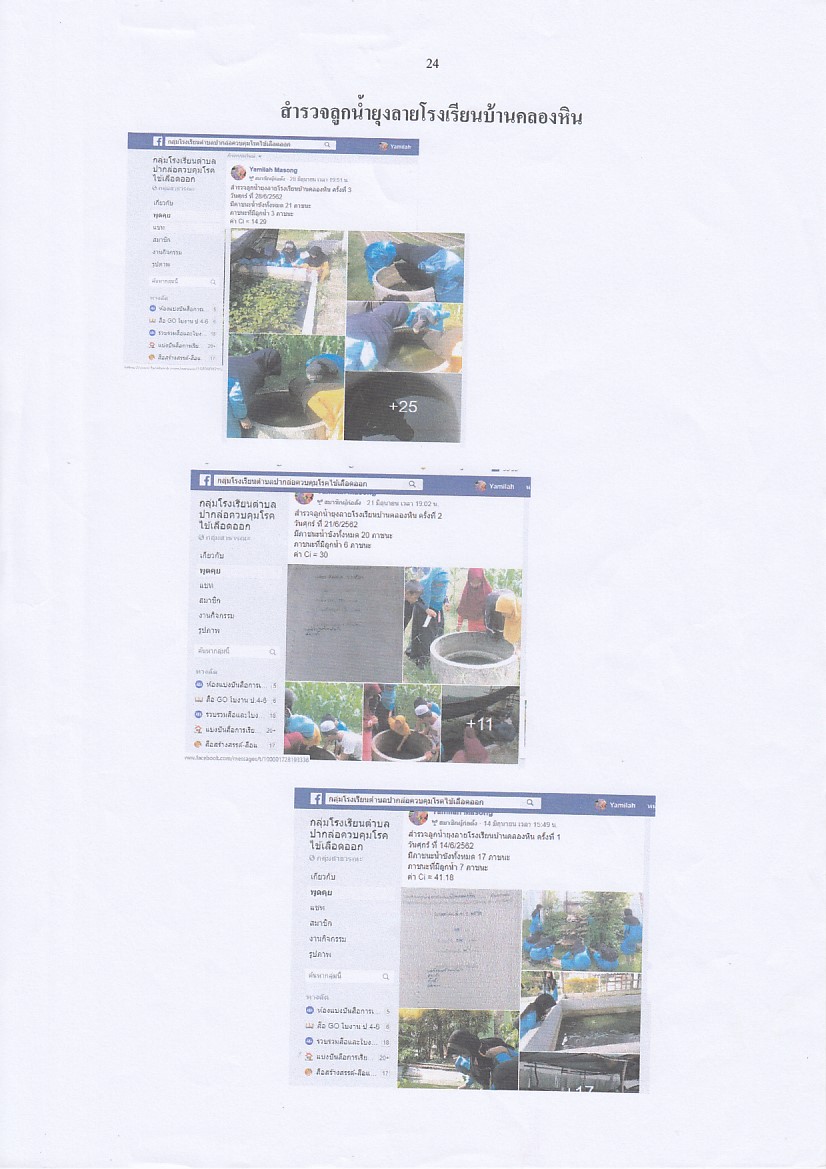 ที่กิจกรรม/ขั้นตอนการดำเนินงานงบประมาณระยะเวลาดำเนินงานผู้รับผิดชอบ1.ประชุมวางแผนดำเนินงานร่วมกันระหว่างครูกับนักเรียน-พฤศจิกายน 2561ครูยามีล๊ะ อาลี นักเรียน ชั้น ป.4-62.-สำรวจพืชสมุนไพรในท้องถิ่น-ศึกษาคุณสมบัติและสรรพคุณของพืชสมุนไพร-ธันวาคม 2561ครูยามีล๊ะ อาลี นักเรียน ชั้น ป.4-63.เขียนโครงการ-ธันวาคม 2561ครูยามีล๊ะ อาลี 4.ดำเนินการโครงการ20,000 บาทม.ค.-ส.ค.2562ครูยามีล๊ะ อาลี นักเรียน ชั้น ป.4-64.1 จัดหาวัสดุ อุปกรณ์ในการจัดทำนวัตกรรม และทำการทดลองการนำไปใช้ การสรุปผล-การทำโลชั่นไล่ยุง,การทำครีมหอมกันยุง,ถ่ายเอกสาร7,600 บาทมกราคม 2562ครูยามีล๊ะ อาลี นักเรียน ชั้น ป.4-64.2 กิจกรรมการฝึกอบรมให้ความรู้ในการจัดทำนวัตกรรมและการนำไปใช้12,400 บาทม.ค.-ก.ค.2562ครูยามีล๊ะ อาลี นักเรียน ชั้น ป.4-65.ประเมินผล-กรกฎาคม 2562ครูยามีล๊ะ อาลี6.สรุป รายงานผล-สิงหาคม 2562ครูยามีล๊ะ อาลี